                ж/д_ст.Шентала                                                                                                                                                                                                    _________  2023г.О  бюджете сельского поселения Шентала муниципального района Шенталинский                Самарской области на 2024 год  и на плановый период 2025 и 2026годов.   Статья 1.           1.Утвердить основные характеристики бюджета сельского поселения Шентала на 2024год:общий объем доходов –   20975,00 тыс. руб..;общий объем расходов – 20975,00,00 тыс. руб..;дефицит - 0;            2.Утвердить основные характеристики бюджета сельского поселения Шентала на  2025 год:общий объем доходов –  20856,00 тыс. руб..;общий объем расходов – 20856,00 тыс. руб..;дефицит- 0;	           3.Утвердить основные характеристики бюджета сельского поселения Шентала   2026год:общий объем доходов –  17703,00 тыс. руб..;общий объем расходов – 17703,00 тыс. руб..;дефицит- 0;  Статья 2.          Утвердить общий объем условно утвержденных расходов:на 2025 год -  522,00 тыс. руб..;на 2026 год –886,00 тыс.руб..;Статья 3.             Утвердить общий объем безвозмездных поступлений в следующих объемах,за счет средств бюджета района: в 2024 году в размере –3220,00 тыс. руб. в 2025 году в размере  - 3220,00в 2026 году в размере -  0,00;за счет средств областного бюджета: в 2024 г. в сумме – 154,00 тыс. рублей;в 2024 г. в сумме 0 тыс. рублей; в 2025 г. в сумме 0 тыс. рублей.Статья 4.          Утвердить объем межбюджетных трансфертов, передаваемые бюджетам муниципальных образований на осуществление части полномочий по решению вопросов местного значения в соответствии с заключенными соглашениями, получаемых из бюджета муниципального района:в 2024 году в размере – 300,00 тыс. руб. в 2025 году в размере  - 0,00в 2026 году в размере -  0,00 .Статья 7.            Образовать в расходной части  бюджета сельского поселения  Шентала  резервный фонд местной администрации:        в 2024 году в размере  102 тыс. руб.;        в 2025 году в размере   102 тыс. руб.;        в 2026 году в размере  102 тыс. руб..Статья 8.           Утвердить объем бюджетных ассигнований дорожного фонда муниципального района Шенталинский:        в 2024 году в размере  2801,00 тыс. руб.;        в 2025году в размере   2886,00тыс. руб.;        в 2026 году в размере  2953,00 тыс. руб.    Статья 9.              Утвердить распределение  бюджетных ассигнований по целевым статьям (муниципальным программам сельского поселения Шентала и непрограммным направлениям деятельности), группам видов расходов классификации расходов  на 2024 год, в соответствии с приложением 1 к настоящему решению       Статья 10. Утвердить распределение  бюджетных ассигнований по целевым статьям (муниципальным программам сельского поселения Шентала и непрограммным направлениям деятельности), группам видов расходов классификации расходов  на 2025-2026 годы согласно приложению 2 к настоящему решению.       Статья 11.Ведомственная структура расходов бюджета сельского поселения Шентала муниципального района   Шенталинский Самарской области на 2024  год , согласно приложению 3 к настоящему решению.      Статья 12.Утвердить ведомственная структура расходов бюджета сельского поселения Шентала муниципального района Шенталинский Самарской области  на плановый период 2025-2026 годов согласно  приложению 4 к настоящему решению.       Статья 13.Утвердить источники внутреннего финансирования дефицита муниципального бюджета на 2024 год в соответствии с приложением 5 к настоящему решению.Утвердить источники внутреннего финансирования дефицита муниципального бюджета на плановый период 2025 и 2026 годов в соответствии с приложением 6 к настоящему решению.     Статья 14. Утвердить общий объем бюджетных ассигнований, направляемых на исполнение публичных нормативных обязательств в 2024 году, в размере 0;    Статья 15.             1.Установить предельный объем муниципального внутреннего долга сельского поселения Шентала:в 2024 году в сумме - 0в 2025 году в сумме - 0в 2026 году в сумме - 0    2.Установить верхний предел муниципального внутреннего долга  сельского поселения Шентала:   на 1 января 2024 года в сумме -0, в том числе верхний предел долга  по муниципальным гарантиям – в сумме 0;   на 1 января 2025 года в сумме -0, в том числе верхний предел долга  по муниципальным гарантиям – в сумме 0;   на 1 января 2026 года в сумме -0, в том числе верхний предел долга  по муниципальным гарантиям – в сумме 0;     3.Установить предельный объем расходов на обслуживание муниципального долга  сельского поселения:в 2024 году -0;в 2025 году -0;в 2026 году -0;Статья 16.           Утвердить программу муниципальных внутренних заимствований  сельского поселения Шентала  на 2024 год и на плановый период 2025-2026 годов согласно, приложения № 7 к настоящему решению.Статья 17.            Утвердить программу муниципальных гарантий   сельского поселения Шентала  на 2024 год и на плановый период 2025-2026 годов согласно, приложения №8 к настоящему решению.Статья 18.       Установить, что на 2024 год и на плановый период 2025-2026 годов годах предоставление бюджетных кредитов не запланировано.Статья19.           Настоящее решение вступает в силу с 1 января 2024 года и действует по 31 декабря 2024года.Статья 20.          Опубликовать настоящее решение в газете «Вестник поселение  Шентала».       Председатель Собрания представителей   сельского поселения Шентала                                                     Г.П.Гафарова                          Глава сельского поселения Шентала муниципального района Шенталинский Самарской области                                                                          В.И.МиханьковПриложение 5к проекту решения собрания представителей  сельского поселения Шентала«О бюджете сельского поселения Шенталамуниципального района Шенталинский Самарской областина 2024г и плановый период 2025 и 2026 года»Источники финансирования дефицита бюджета в 2024 году   сельского поселения Шентала муниципального района Шенталинский Самарской области                                                                                                                                                     тыс.руб.Приложение №6к проекту  решения собрания представителей сельского поселения Шентала «О бюджете  сельского поселения  Шенталамуниципального района Шенталинский Самарской области на 2024и плановый период 2025 и 2026 годов»Источники финансирования дефицита бюджета в 2025-2026 года сельского поселения Шентала муниципального района Шенталинский Самарской области                                                                                                                                                    тыс.руб.ПРИЛОЖЕНИЕ 7                  к проекту решения собрания представителей  сельского поселения Шентала                 «О бюджете сельского поселения Шентала муниципального района Шенталинский Самарской области на 2024год и на плановый период 2025-2026 годов» Программа муниципальных  гарантий сельского поселения Шентала муниципального района Шенталинский  Самарской  области 2024 год и на плановый  период 2025 и 2026 годовПрограмма муниципальных  гарантий сельского поселения Шентала муниципального района Шенталинский на 2024 год               тыс. рублейПрограмма муниципальных гарантий сельского поселения Шентала муниципального района Шенталинский  Самарской области на 2025 год               тыс. рублейПрограмма муниципальных гарантий сельского поселения Шентала  муниципального  района Шенталинский Самарской области    на 2026 год               тыс. рублейПРИЛОЖЕНИЕ 8к проекту решения собрания представителей сельского поселения Шентала                                                    «О бюджете  сельского поселения Шентала муниципального района Шенталинский Самарской области на 2024 год ина плановый период 2025 и 2026 годов»Программа муниципальных внутренних заимствований  сельского поселения Шентала муниципального района Шенталинский Самарской области на 2024 год и на плановый период 2025 и 2026 годовПрограмма муниципальных внутренних заимствований сельского поселения Шентала муниципального района Шенталинский на 2024год.                                                                                                                                                                                 тыс. рублейПрограмма муниципальных внутренних  заимствований сельского поселения  Шентала муниципального района Шенталинский Самарской области на 2025год.                                                                                                                                                                                    тыс. рублейПрограмма муниципальных внутренних заимствований сельского поселения Шентала муниципального района Шенталинский Самарской области на 2026г.                                                                                                                                                                                    тыс. рублейПОЯСНИТЕЛЬНАЯ ЗАПИСКАк решению Собрания представителей сельского поселения Шентала «О бюджете  сельского поселения Шентала муниципального района Шенталинский Самарской  области на 2024 год и на плановый период 2025 и 2026 годов»В решение «О бюджете сельского поселения Шентала муниципального района Шенталинский Самарской области на 2024 год и на плановый период 2025 и 2026 годы»  доходы бюджета запланированы:на 2024 год в размере 20975,00 тыс. руб.на 2025 год в размере 20856,00 тыс. руб.на 2026 год в размере 17703,00 тыс. руб.Расходы бюджета   запланированы в следующих объемах: на 2024 год в размере 20975,00 тыс. руб.на 2025 год в размере  20856,00 тыс. руб.на 2026 год в размере  17703,00 тыс. руб.                                                       ДоходыПрогноз поступления доходов в бюджет сельского поселения Шентала на 2024 год и на плановые период до 2026 года определен с учетом фактических поступлений доходов в 2022 году и ожидаемых поступлений в 2023 года. Доходная часть бюджета сельского поселения состоит из налоговых, неналоговых доходов и безвозмездных поступлений.            Ожидается поступления:                                                                                                 тыс. рублейПоступление доходов определено с учетом показателей прогноза социально-экономического развития поселения, а также изменений, внесенных в Налоговый и  Бюджетный Кодексы РФ и рядом других законов и законопроектов.                     Основными источниками налоговых доходов местного бюджета являются налог на доходы физических лиц, земельный налог и налог на товары (акцизы на нефтепродукты).                    Объем налоговых и неналоговых доходов в общей сумме доходов на 2024 год составляет 82%. Большую часть налоговых доходов составляют поступления налога на доходы физических лиц 8800 тыс.руб., что составляет 42% от общего объема доходов, доходы от уплаты земельного налога 2500 тыс.руб., что составляет  12% и  налога на имущество 3000,00 тыс.руб., что составляет 14% и доходы в виде налогов на товары (акцизы) 2801 тыс.руб., что составляет   13 %.                     Структура доходов местного бюджета на 2024-2026 года. представлены в приложениях 1 и 2 к пояснительной записке «О бюджете сельского поселения Шентала на 2024 год и плановый период 2025 и 2026 гг.».Приоритет Правительства Российской Федерации в ближайшие три года, – повышение эффективности налоговой системы с учетом преемственности ранее поставленных базовых целей и задач, обеспечивающей устойчивость доходной части бюджета поселения.        Налог на доходы физических лиц	       (КБК 507 1 01 02000 00 0000 110)	Поступление налога на доходы физических лиц в бюджет поселения на 2023 год определено исходя из прогнозируемого фонда оплаты труда на планируемый год согласно прогноза социально-экономического развития поселения с учетом данных Межрайонной инспекции ФНС России №14 по Самарской области: отчет 1-НМ «Отчет о начислении и поступлении налогов, сборов и иных обязательных платежей в бюджетную систему РФ». При расчете поступлений налога на доходы физических лиц учтены: фонд начисленной заработной платы работников по крупным и средним предприятиям и условный фонд начисленной заработной платы по малым предприятиям, а также темпы роста фонда оплаты труда; суммы, предоставленных налогоплательщикам стандартных, профессиональных, социальных и имущественных налоговых вычетов; сумма задолженности по налогу, пени и штрафам, реальная к взысканию, а также коэффициент собираемости данного вида налога. При планируемом фонде оплаты труда   ставке налога 13% при нормативе отчисления в бюджет сельского поселения в размере 10% , сумма налога составляет: 	На 2024 год прогнозные показатели составляют – 8800,0 тыс. руб.	                              Налог на товары (акцизы)(КБК 507 1 03 00000 00 0000 000)            Предусмотрены отчисления в местный бюджет доходов от уплаты акцизов на нефтепродукты, рассчитанные министерством транспорта и автомобильных дорог Самарской области на основании протяженности автомобильных дорог местного значения.             На 2024 год прогнозные показатели составляют -  2801,00 тыс. руб.Налог на имущество(КБК 507 1 06 00000 00 0000 000) 	Контрольные показатели по налогу на имущество физических лиц начислены исходят из общей инвентаризационной стоимости строений, помещений и сооружений, находящихся в собственности физических юридических лиц, находящихся на территории сельского поселения. Предполагается  активировать работу по регистрации в собственность недвижимого имуществаИсполнение поступлений по земельному налогу планируется за счет вовлечения в налогооблагаемый оборот земельных участков, находящихся под многоквартирными жилыми домами и гаражными объектами, выявления незарегистрированных участков, погашения задолженности по налогу, пени и штрафам             На 2024 год прогнозные показатели составляют - 5500,00 тыс. руб.            На 2025 год прогнозные показатели составляют – 5650,00 тыс. руб.            На 2026 год прогнозные показатели составляют – 5650,00 тыс.руб.Доходы  от использования имущества, находящегося в государственной и муниципальной собственности(КБК 507 1 11 00000 00 0000 000)Доходы, получаемые в виде арендной платы за земельные  участки, государственная собственность на которые не разграничена и которые расположены в границах поселения, исходя из заключенных договоров аренды имуществана 2024 год прогнозные показатели составляют – 200,0 тыс. руб.;на 2025-200,00 тыс. руб;на 2026-200,00 тыс. руб..РасходыОбщий объем расходов бюджета сельского поселения Шентала на 2024 год определен на уровне   20975,00 тыс. рублей, на 2025 год -20856,00 тыс.рублей, на 2026 год -17703,00 тыс.рублей.Расходная часть сельского бюджета на 2024 год и на период 2025и 2026 годы формировалась на основе реестра расходных обязательств сельского поселения. Реестр расходных обязательств формируется в соответствии с Постановлением сельского поселения №84-П от 07.08.2015 года. «О порядке ведения реестра расходных обязательств сельского поселения Шентала».Суммовые значения расходных обязательств определены нормативными правовыми актами сельского поселения или договорами (соглашениями), заключенными от имени сельского поселения Шентала, на 2024 – 2026 годы, учитывалась предусмотренная этими документами сумма.Расходная часть бюджета сельского поселения Шентала на 2024-2026 гг. сформирована на программной и непрограммной структурах.  Программное направление расходов бюджета составлена на основании четырех муниципальных Программ:1.Программа «Нулевой травматизм» Администрации сельского поселения Шентала муниципального района Шенталинский Самарской областина 2020 – 2024 годы и на период до 2033 года".2.Программа "Комплексное развитие систем транспортной инфраструктуры сельского поселения Шентала муниципального района Шенталинский Самарской области" на 2020-2024 годы и на период до 2033 года от 25.08.2020 г. №33-п (с изм. от 24.12.2021 г., 21.10.2022 г.);3.Программа "Комплексное развитие систем коммунальной инфраструктуры сельского поселения Шентала муниципального района Шенталинский Самарской области" на 2020-2024 годы и на период до 2033 года (от 25.08.2020 г. №31-п (с изм. от 24.12.2021 г., 25.11.2022 г.); 4.Программа "Комплексное развитие социальной инфраструктуры сельского поселения Шентала муниципального района Шенталинский Самарской области" на 2020-2024 годы и на период до 2033 года от 25.08.2020 г. №32-п (с изм. от 24.12.2021 г., 25.11.2022 г.);В программе «Дорожное хозяйство сельского поселения Шентала» запланированы расходы в сумме 2801 тыс.руб.- на проведение работ, связанных с содержанием и ремонтом дорог общего пользования местного значения. Целью подпрограммы является сохранение и развитие дорог общего пользования местного значения, обеспечение комфортного проживания граждан. Задачи данной подпрограммы – сохранение протяженности внутри поселковых автомобильных дорог за счет обсыпки грунт щебнем и организация содержания внутри поселковых автомобильных дорог.К программе "Комплексное развитие систем коммунальной инфраструктуры сельского поселения Шентала муниципального района Шенталинский Самарской области" разработана подпрограмма «Благоустройство территории сельского поселения Шентала».Целью подпрограммы является создание комфортных условий проживания и отдыха населения, комплексное решение проблем благоустройства, улучшение внешнего вида территории сельского поселения. Источником финансирования расходов программы являются средства местного бюджета.          Основными мероприятиями подпрограммы благоустройства являются: озеленение и уборка несанкционированного мусора, содержание мест захоронения, оплата уличного освещения территории поселения, очистка дорог от снега в зимнее время и грейдерование в летнее время.К программе "Комплексное развитие социальной инфраструктуры сельского поселения Шентала муниципального района Шенталинский Самарской области" на 2017-2023 годы и на период до 2033 года разработаны 4 подпрограмм:   4.1. - Подпрограмма «Обеспечение эффективного осуществления полномочий Администрацией сельского поселения Шентала муниципального района Шенталинский Самарской области на 2020-2024 годы на период до 2033 года»- предусмотрены расходы на обеспечение функционирования высшего должностного лица и органов исполнительной власти местной администрации.   4.2. - Подпрограмма "Защита населения и территории сельского поселения Шентала от чрезвычайных ситуаций, обеспечение первичных мер пожарной безопасности на 2020-2024 годы на период до 2033 года"Основной целью программы является защита жизни и здоровья граждан через создание и обеспечение необходимых условий для предупреждения чрезвычайных ситуаций и повышение пожарной безопасности на территории сельского поселения. Программой предусмотрено  вознаграждения членам Добровольной народной дружины, которая создана на территории сельского поселения Шентала 2011 году. Финансирование подпрограммы осуществляется  за счет средств местного бюджета, из расчета 100 рублей  за 1 час  дежурства.    4.3. -Подпрограмма "Развитие сельского хозяйства сельского поселения Шентала на 2020 2024 года и на период до 2033 года" С целью сохранения и развития на территории сельского поселения сельского хозяйства, в частности молочного животноводства, Основным мероприятием подпрограммы является выплата населению субсидии на содержание крупного рогатого скота;   4.4. - Подпрограмма «Основные направления молодежной политики, развитие физической культуры и спорта на территории сельского поселения Шентала муниципального района Шенталинский Самарской области на 2020-2024 годы и на период до 2033 года.» Подпрограмма предусматривает организацию временного трудоустройства несовершеннолетних и безработных граждан. Программа разработана с целью трудового воспитания несовершеннолетних граждан,   и снижения напряженности на рынке труда сельского поселения Шентала. Программа предусматривает  приобщение населения к систематическим занятиям физической культурой и спортом путем проведения сельских спортивно-массовых мероприятий и соревнований.Непрограммная часть бюджета включает расходы резервного фонда и расходы на осуществление первичного воинского учета. Структура расходов бюджета   в разрезе разделов классификации расходов бюджетов бюджетной системы Российской Федерации на 2024 год:тыс руб.В соответствии со статьей 184.1 Бюджетного кодекса в структуре расходов местного бюджета на 2025 и 2026 годы запланированы условно утвержденные расходы, Общий объем условно  утверждаемых (утвержденных) расходов в случае утверждения бюджета на очередной финансовый год и плановый период на первый год планового периода в объеме не менее 2,5 процента общего объема расходов бюджета (без учета расходов бюджета, предусмотренных за счет межбюджетных трансфертов из других бюджетов бюджетной системы Российской Федерации, имеющих целевое назначение), на второй год планового периода в объеме не менее 5 процентов общего объема расходов бюджета (без учета расходов бюджета, предусмотренных за счет межбюджетных трансфертов из других бюджетов бюджетной системы Российской Федерации, имеющих целевое назначение) (в ред. Федерального закона от 07.05.2013 №104-ФЗ).Общий объем условно утвержденных расходов = налоговые и неналоговые доходы + дотация *2,5% (5 %)Расчет на 2025 год20856*2,5%= 522,00 тыс. рублейРасчет на 2026 год117703*5%=886 тыс. рублей Данные объемы бюджетных ассигнований предназначены для финансирования расходных обязательств сельского поселения Шентала, которые будут приняты в новом бюджетном цикле.На 1 января 2024 года муниципальные долги и кредиты бюджета сельского поселения Шентала отсутствуют. Внутренние заимствования в 2024 году и плановые периоды 2025 - 2026 годов не планируются.Глава сельского поселения                                  Миханьков В.И.Номер телефона для сообщений в целях предотвращения террористической и экстремистской деятельности 8 (84652) 2-17-572023понедельник09 октября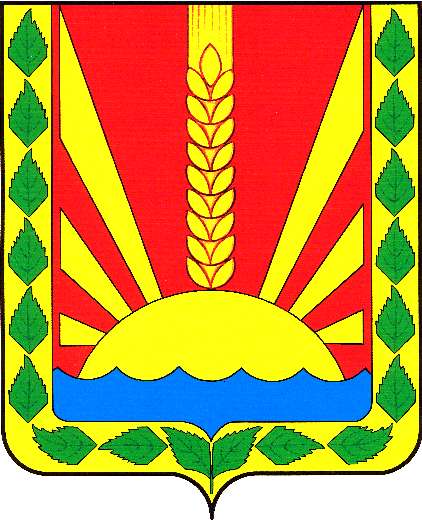 Учрежден решением Собрания представителей сельского поселения Шентала муниципального района Шенталинский Самарской области № 134 от 25.02.2010 г.ОФИЦИАЛЬНОЕ ОПУБЛИКОВАНИЕСобрание  представителей сельского поселения Шенталамуниципального района Шенталинский Самарской  областиПРОЕКТ   РЕШЕНИЯ  №                                                                                                                     Приложение №1                                                                                   к проекту  решения Собрания представителей                                                                  сельского поселения Шентала
«О бюджете сельского поселения Шентала муниципального района
 Шенталинский Самарской области на 2024 год
 и плановый период 2025-2026гг»                                                                                          Приложение №1                                                                                   к проекту  решения Собрания представителей                                                                  сельского поселения Шентала
«О бюджете сельского поселения Шентала муниципального района
 Шенталинский Самарской области на 2024 год
 и плановый период 2025-2026гг»                                                                                          Приложение №1                                                                                   к проекту  решения Собрания представителей                                                                  сельского поселения Шентала
«О бюджете сельского поселения Шентала муниципального района
 Шенталинский Самарской области на 2024 год
 и плановый период 2025-2026гг»                                                                                          Приложение №1                                                                                   к проекту  решения Собрания представителей                                                                  сельского поселения Шентала
«О бюджете сельского поселения Шентала муниципального района
 Шенталинский Самарской области на 2024 год
 и плановый период 2025-2026гг»                                                                                          Приложение №1                                                                                   к проекту  решения Собрания представителей                                                                  сельского поселения Шентала
«О бюджете сельского поселения Шентала муниципального района
 Шенталинский Самарской области на 2024 год
 и плановый период 2025-2026гг»                                                                                          Приложение №1                                                                                   к проекту  решения Собрания представителей                                                                  сельского поселения Шентала
«О бюджете сельского поселения Шентала муниципального района
 Шенталинский Самарской области на 2024 год
 и плановый период 2025-2026гг»                                                                                         Распределение бюджетных ассигнований по целевым статьям (муниципальным программам сельского поселения Шентала и непрограммным направлениям деятельности), группам видов расходов классификации расходов бюджета сельского поселения Шентала муниципального района Шенталинский Самарской области на 2024 годРаспределение бюджетных ассигнований по целевым статьям (муниципальным программам сельского поселения Шентала и непрограммным направлениям деятельности), группам видов расходов классификации расходов бюджета сельского поселения Шентала муниципального района Шенталинский Самарской области на 2024 годРаспределение бюджетных ассигнований по целевым статьям (муниципальным программам сельского поселения Шентала и непрограммным направлениям деятельности), группам видов расходов классификации расходов бюджета сельского поселения Шентала муниципального района Шенталинский Самарской области на 2024 годРаспределение бюджетных ассигнований по целевым статьям (муниципальным программам сельского поселения Шентала и непрограммным направлениям деятельности), группам видов расходов классификации расходов бюджета сельского поселения Шентала муниципального района Шенталинский Самарской области на 2024 годРаспределение бюджетных ассигнований по целевым статьям (муниципальным программам сельского поселения Шентала и непрограммным направлениям деятельности), группам видов расходов классификации расходов бюджета сельского поселения Шентала муниципального района Шенталинский Самарской области на 2024 годРаспределение бюджетных ассигнований по целевым статьям (муниципальным программам сельского поселения Шентала и непрограммным направлениям деятельности), группам видов расходов классификации расходов бюджета сельского поселения Шентала муниципального района Шенталинский Самарской области на 2024 годРаспределение бюджетных ассигнований по целевым статьям (муниципальным программам сельского поселения Шентала и непрограммным направлениям деятельности), группам видов расходов классификации расходов бюджета сельского поселения Шентала муниципального района Шенталинский Самарской области на 2024 годРаспределение бюджетных ассигнований по целевым статьям (муниципальным программам сельского поселения Шентала и непрограммным направлениям деятельности), группам видов расходов классификации расходов бюджета сельского поселения Шентала муниципального района Шенталинский Самарской области на 2024 годРаспределение бюджетных ассигнований по целевым статьям (муниципальным программам сельского поселения Шентала и непрограммным направлениям деятельности), группам видов расходов классификации расходов бюджета сельского поселения Шентала муниципального района Шенталинский Самарской области на 2024 годРаспределение бюджетных ассигнований по целевым статьям (муниципальным программам сельского поселения Шентала и непрограммным направлениям деятельности), группам видов расходов классификации расходов бюджета сельского поселения Шентала муниципального района Шенталинский Самарской области на 2024 годРаспределение бюджетных ассигнований по целевым статьям (муниципальным программам сельского поселения Шентала и непрограммным направлениям деятельности), группам видов расходов классификации расходов бюджета сельского поселения Шентала муниципального района Шенталинский Самарской области на 2024 годРаспределение бюджетных ассигнований по целевым статьям (муниципальным программам сельского поселения Шентала и непрограммным направлениям деятельности), группам видов расходов классификации расходов бюджета сельского поселения Шентала муниципального района Шенталинский Самарской области на 2024 годРдПрЦелевая статьяЦелевая статьяВРНаименование показателяНаименование показателяСумма, тыс.руб.Сумма, тыс.руб.Сумма, тыс.руб.Сумма, тыс.руб.Сумма, тыс.руб.РдПрЦелевая статьяЦелевая статьяВРНаименование показателяНаименование показателяВсегоВсегов т.ч. Областной бюджетв т.ч. Областной бюджетв т.ч. по передан.полномочиям123345566778Программное направление расходовПрограммное направление расходов20 392,0020 392,0001ОБЩЕГОСУДАРСТВЕННЫЕ ВОПРОСЫОБЩЕГОСУДАРСТВЕННЫЕ ВОПРОСЫ5 175,005 175,00Программа комплексного развития социальной инфраструктуры сельского поселения  Шентала муниципального района  Шенталинский Самарской области на 2020-2024 годы и на период до 2033 годаПрограмма комплексного развития социальной инфраструктуры сельского поселения  Шентала муниципального района  Шенталинский Самарской области на 2020-2024 годы и на период до 2033 года0102Функционирование высшего должностного лица субъекта Российской Федерации и местного самоуправленияФункционирование высшего должностного лица субъекта Российской Федерации и местного самоуправления1 030,001 030,00Подпрограмма «Обеспечение эффективного осуществления полномочий Администрацией сельского поселения Шентала муниципального района Шенталинский Самарской области на на 20202024 годы и на период до 2033 года"Подпрограмма «Обеспечение эффективного осуществления полномочий Администрацией сельского поселения Шентала муниципального района Шенталинский Самарской области на на 20202024 годы и на период до 2033 года"0102Функционирование высшего должностного лица субъекта Российской Федерации и местного самоуправленияФункционирование высшего должностного лица субъекта Российской Федерации и местного самоуправления1 030,001 030,00010276200110107620011010120Расходы на обеспечение выполнения функций органами местного самоуправленияРасходы на обеспечение выполнения функций органами местного самоуправления1 030,001 030,00010276200110107620011010120Расходы на выплаты персоналу государственных ( муниципальных) органовРасходы на выплаты персоналу государственных ( муниципальных) органов1 030,001 030,000104Функционирование Правительства Российской Федерации, высшихорганов исполнительной власти субъектов Российской Федерации, мепстных администрацийФункционирование Правительства Российской Федерации, высшихорганов исполнительной власти субъектов Российской Федерации, мепстных администраций4 140,004 140,00Подпрограмма «Обеспечение эффективного осуществления полномочий Администрацией сельского поселения Шентала муниципального района Шенталинский Самарской области на на 2020-2024 годы и на период до 2033 года»Подпрограмма «Обеспечение эффективного осуществления полномочий Администрацией сельского поселения Шентала муниципального района Шенталинский Самарской области на на 2020-2024 годы и на период до 2033 года»010476200110107620011010Расходы на обеспечение выполнения функций органами местного самоуправленияРасходы на обеспечение выполнения функций органами местного самоуправления4 140,004 140,00010476200110107620011010120Расходы на выплаты персоналу государственных ( муниципальных) органовРасходы на выплаты персоналу государственных ( муниципальных) органов3 460,003 460,00010476200110107620011010200Иные закупки товаров, работ и услуг для обеспечения государственных ( муниципальных) нуждИные закупки товаров, работ и услуг для обеспечения государственных ( муниципальных) нужд660,00660,00010476200110107620011010850Уплата налогов, сборов и иных платежейУплата налогов, сборов и иных платежей20,0020,000113Другие общегосударственные вопросыДругие общегосударственные вопросы5,005,00011375000000007500000000Программа "Нулевой травматизм"Администрации сельского поселения  Шентала муниципального района  Шенталинский Самарской области на 2023-2026 года"Программа "Нулевой травматизм"Администрации сельского поселения  Шентала муниципального района  Шенталинский Самарской области на 2023-2026 года"5,005,00011375000200007500020000200Прочая закупка товаров , работ и услугПрочая закупка товаров , работ и услуг5,005,0003НАЦИОНАЛЬНАЯ БЕЗОПАСНОСТЬНАЦИОНАЛЬНАЯ БЕЗОПАСНОСТЬ200,00200,00Программа комплексного развития социальной инфраструктуры сельского поселения  Шентала муниципального района  Шенталинский Самарской области на 2020-2024 годы и на период до 2033 годаПрограмма комплексного развития социальной инфраструктуры сельского поселения  Шентала муниципального района  Шенталинский Самарской области на 2020-2024 годы и на период до 2033 года031476400200107640020010Подпрограмма "Защита населения и территории сельского поселения Шентала от чрезвычайных ситуаций, обеспечение первичных мер пожарной безопасности на 2020-2024 годы и на период до 2033 года"Подпрограмма "Защита населения и территории сельского поселения Шентала от чрезвычайных ситуаций, обеспечение первичных мер пожарной безопасности на 2020-2024 годы и на период до 2033 года"200,00200,00031476400200107640020010200Закупка товаров, работ и услуг для муниципальных нуждЗакупка товаров, работ и услуг для муниципальных нужд200,00200,00031476400200107640020010240Иные закупки товаров, работ и услуг для обеспечения государственных ( муниципальных) нуждИные закупки товаров, работ и услуг для обеспечения государственных ( муниципальных) нужд200,00200,0004НАЦИОНАЛЬНАЯ ЭКОНОМИКАНАЦИОНАЛЬНАЯ ЭКОНОМИКА2 851,002 851,00Программа комплексного развития социальной инфраструктуры сельского поселения  Шентала муниципального района  Шенталинский Самарской области на 2020-2024 годы и на период до 2033 годаПрограмма комплексного развития социальной инфраструктуры сельского поселения  Шентала муниципального района  Шенталинский Самарской области на 2020-2024 годы и на период до 2033 года040576100720007610072000Подпрограмма "Развитие сельского хозяйства и регулирование рынков сельскохозяйственной продукции, сырья и продовольствия  на 2020-2024 годы и на период до 2033 года"Подпрограмма "Развитие сельского хозяйства и регулирование рынков сельскохозяйственной продукции, сырья и продовольствия  на 2020-2024 годы и на период до 2033 года"50,0050,00040576 1 00 7200076 1 00 72000800Прочая закупка товаров, работ и услугПрочая закупка товаров, работ и услуг50,0050,00040576 1 00 7230076 1 00 72300810Закупка товаров, работ и услуг для обеспечения государственных (муниципальных) нуждЗакупка товаров, работ и услуг для обеспечения государственных (муниципальных) нужд50,0050,000409Дорожное хозяйство ( дорожные фонды)Дорожное хозяйство ( дорожные фонды)2 801,002 801,00040977000200107700020010Программа комплексного развития систем транспортной инфраструктуры  сельского поселения  Шентала  муниципального района  Шенталинский   Самарской области  на 2020 -2024 года и на период до 2033 г.Программа комплексного развития систем транспортной инфраструктуры  сельского поселения  Шентала  муниципального района  Шенталинский   Самарской области  на 2020 -2024 года и на период до 2033 г.040977000200107700020010200Закупка товаров, работ и услуг для муниципальных нуждЗакупка товаров, работ и услуг для муниципальных нужд2 801,002 801,00040977000200107700020010240Иные закупки товаров, работ и услуг для обеспечения государственных ( муниципальных) нуждИные закупки товаров, работ и услуг для обеспечения государственных ( муниципальных) нужд2 801,002 801,0005Жилищно-коммунальное хозяйствоЖилищно-коммунальное хозяйство12 066,0012 066,000501Жилищное Жилищное 300,00300,00Муниципальной целевой программы комплексного развития коммунальной инфраструктуры в сельском поселении Шентала муниципального района Шенталинский Самарской области на  2017-2023 годы и на период до 2033 года» Муниципальной целевой программы комплексного развития коммунальной инфраструктуры в сельском поселении Шентала муниципального района Шенталинский Самарской области на  2017-2023 годы и на период до 2033 года» 050178000200107800020010200Закупка товаров, работ и услуг для муниципальных нуждЗакупка товаров, работ и услуг для муниципальных нужд300,00300,00050178000200107800020010240Иные закупки товаров, работ и услуг для обеспечения государственных ( муниципальных) нуждИные закупки товаров, работ и услуг для обеспечения государственных ( муниципальных) нужд300,00300,000502           Коммунальное хозяйство           Коммунальное хозяйство300,00300,00050278000200507800020050200Закупка товаров, работ и услуг для муниципальных нуждЗакупка товаров, работ и услуг для муниципальных нужд300,00300,00050278000200507800020050240Иные закупки товаров, работ и услуг для обеспечения государственных ( муниципальных) нуждИные закупки товаров, работ и услуг для обеспечения государственных ( муниципальных) нужд300,00300,000503БлагоустройствоБлагоустройство11 466,0011 466,00Программа комплексного развития социальной инфраструктуры сельского поселения  Шентала муниципального района  Шенталинский Самарской области на 2020-2024 годы и на период до 2033 годаПрограмма комплексного развития социальной инфраструктуры сельского поселения  Шентала муниципального района  Шенталинский Самарской области на 2020-2024 годы и на период до 2033 года0503Подпрограмма "Благоустройство территории сельского поселения Шентала на 2020-2024 годы и на период до 2033 года"Подпрограмма "Благоустройство территории сельского поселения Шентала на 2020-2024 годы и на период до 2033 года"11 466,0011 466,00050376 3 00 2000076 3 00 20000240Закупка товаров, работ и услуг для муниципальных нужд Закупка товаров, работ и услуг для муниципальных нужд 050378100200107810020010240Иные закупки товаров, работ и услуг для обеспечения государственных ( муниципальных) нужд (уличное освещение)Иные закупки товаров, работ и услуг для обеспечения государственных ( муниципальных) нужд (уличное освещение)2 400,002 400,00050378100200207810020020240Иные закупки товаров, работ и услуг для обеспечения государственных ( муниципальных) нужд (содержение дорог)Иные закупки товаров, работ и услуг для обеспечения государственных ( муниципальных) нужд (содержение дорог)2 500,002 500,00050378100200307810020030240Иные закупки товаров, работ и услуг для обеспечения государственных ( муниципальных) нужд (озеленение)Иные закупки товаров, работ и услуг для обеспечения государственных ( муниципальных) нужд (озеленение)2 821,002 821,00050378100200407810020040500Межбюджетные трансферты, предоставляемые в бюджеты муниципального районаМежбюджетные трансферты, предоставляемые в бюджеты муниципального района1 000,001 000,00050378100200507810020050240Иные закупки товаров, работ и услуг для обеспечения государственных ( муниципальных) нужд (прочие)Иные закупки товаров, работ и услуг для обеспечения государственных ( муниципальных) нужд (прочие)2 745,002 745,0007ОБРАЗОВАНИЕОБРАЗОВАНИЕ50,0050,0007Программа комплексного развития социальной инфраструктуры сельского поселения  Шентала муниципального района  Шенталинский Самарской области на 2020-2024 годы и на период до 2033 годаПрограмма комплексного развития социальной инфраструктуры сельского поселения  Шентала муниципального района  Шенталинский Самарской области на 2020-2024 годы и на период до 2033 года0707Подпрограмма «Основные направления молодежной политики, развитие физической культуры и спорта на территории сельского поселения Шентала муниципального района Шенталинский Самарской области на на 2020-2024 годы и на период до 2033 года.» Подпрограмма «Основные направления молодежной политики, развитие физической культуры и спорта на территории сельского поселения Шентала муниципального района Шенталинский Самарской области на на 2020-2024 годы и на период до 2033 года.» 070776500200107650020010200Закупка товаров, работ и услуг для муниципальных нужд Закупка товаров, работ и услуг для муниципальных нужд 50,0050,00070776500200107650020010240Иные закупки товаров, работ и услуг для обеспечения государственных ( муниципальных) нужд (прочие)Иные закупки товаров, работ и услуг для обеспечения государственных ( муниципальных) нужд (прочие)50,0050,0011ФИЗИЧЕСКАЯ КУЛЬТУРА И СПОРТФИЗИЧЕСКАЯ КУЛЬТУРА И СПОРТ50,0050,00Программа комплексного развития социальной инфраструктуры сельского поселения  Шентала муниципального района  Шенталинский Самарской области на 2020-2024 годы и на период до 2033 годаПрограмма комплексного развития социальной инфраструктуры сельского поселения  Шентала муниципального района  Шенталинский Самарской области на 2020-2024 годы и на период до 2033 годаПодпрограмма «Основные направления молодежной политики, развитие физической культуры и спорта на территории сельского поселения Шентала муниципального района Шенталинский Самарской области на на 2020-2024 годы и на период до 2033 года.» Подпрограмма «Основные направления молодежной политики, развитие физической культуры и спорта на территории сельского поселения Шентала муниципального района Шенталинский Самарской области на на 2020-2024 годы и на период до 2033 года.» 110176500200107650020010200Развитие физической культуры и спорта Развитие физической культуры и спорта 50,0050,00110176500200107650020010240закупка товаров, работ и услуг для муниципальных нуждзакупка товаров, работ и услуг для муниципальных нужд50,0050,00110176500200107650020010244Иные закупки товаров, работ и услуг для обеспечения государственных ( муниципальных) нужд (прочие)Иные закупки товаров, работ и услуг для обеспечения государственных ( муниципальных) нужд (прочие)50,0050,00Непрограммные направления расходов местного бюджетаНепрограммные направления расходов местного бюджета583,00583,00136010480300000008030000000500Непрограммные направления расходов местного бюджетаНепрограммные направления расходов местного бюджета59,0059,0059010480300782108030078210540Межбюджетные трансферты, предоставляемые в бюджет муниципального района в соответствии заключенными  соглашениями о передаче органам местного самоуправления  полномочий   (из поселения в район)Межбюджетные трансферты, предоставляемые в бюджет муниципального района в соответствии заключенными  соглашениями о передаче органам местного самоуправления  полномочий   (из поселения в район)59,0059,005901680300000080300000050077,0077,0077,001680300782108030078210540Межбюджетные трансферты,предоставляемые в бюджет мунципального района в соответствиис заключенными  соглашениями Межбюджетные трансферты,предоставляемые в бюджет мунципального района в соответствиис заключенными  соглашениями 77,0077,0077,000111Резервные фондыРезервные фонды102,00102,00011180000000008000000000Непрограммные направления расходов местного бюджетаНепрограммные направления расходов местного бюджета102,00102,00011180100000008010000000Непрограммные направления расходов местного бюджета в области общегосударственных вопросов, обслуживания государственного внутреннего и муниципального долгаНепрограммные направления расходов местного бюджета в области общегосударственных вопросов, обслуживания государственного внутреннего и муниципального долга102,00102,00011180100799008010079900800Резервный фонд местной администрацииРезервный фонд местной администрации102,00102,00011180100799008010079900870Резервные средстваРезервные средства102,00102,00.0113Общегосударственные расходыОбщегосударственные расходы345,00345,00.011380100200108010020010200Закупка товаров, работ и услуг для муниципальных нуждЗакупка товаров, работ и услуг для муниципальных нужд345,00345,00.011380100200108010020010240Иные закупки товаров, работ и услуг для обеспечения государственных ( муниципальных) нуждИные закупки товаров, работ и услуг для обеспечения государственных ( муниципальных) нужд345,00345,00Всего расходовВсего расходов20 975,0020 975,00136 Приложение №2                                                                                                                               к  проекту решения Собрания представителей                                                                  сельского поселения Шентала
«О бюджете сельского поселения Шентала муниципального района
 Шенталинский Самарской области на 2024 год
 и плановый период 2025-2026гг»
  Приложение №2                                                                                                                               к  проекту решения Собрания представителей                                                                  сельского поселения Шентала
«О бюджете сельского поселения Шентала муниципального района
 Шенталинский Самарской области на 2024 год
 и плановый период 2025-2026гг»
  Приложение №2                                                                                                                               к  проекту решения Собрания представителей                                                                  сельского поселения Шентала
«О бюджете сельского поселения Шентала муниципального района
 Шенталинский Самарской области на 2024 год
 и плановый период 2025-2026гг»
  Приложение №2                                                                                                                               к  проекту решения Собрания представителей                                                                  сельского поселения Шентала
«О бюджете сельского поселения Шентала муниципального района
 Шенталинский Самарской области на 2024 год
 и плановый период 2025-2026гг»
  Приложение №2                                                                                                                               к  проекту решения Собрания представителей                                                                  сельского поселения Шентала
«О бюджете сельского поселения Шентала муниципального района
 Шенталинский Самарской области на 2024 год
 и плановый период 2025-2026гг»
  Приложение №2                                                                                                                               к  проекту решения Собрания представителей                                                                  сельского поселения Шентала
«О бюджете сельского поселения Шентала муниципального района
 Шенталинский Самарской области на 2024 год
 и плановый период 2025-2026гг»
  Приложение №2                                                                                                                               к  проекту решения Собрания представителей                                                                  сельского поселения Шентала
«О бюджете сельского поселения Шентала муниципального района
 Шенталинский Самарской области на 2024 год
 и плановый период 2025-2026гг»
  Приложение №2                                                                                                                               к  проекту решения Собрания представителей                                                                  сельского поселения Шентала
«О бюджете сельского поселения Шентала муниципального района
 Шенталинский Самарской области на 2024 год
 и плановый период 2025-2026гг»
  Приложение №2                                                                                                                               к  проекту решения Собрания представителей                                                                  сельского поселения Шентала
«О бюджете сельского поселения Шентала муниципального района
 Шенталинский Самарской области на 2024 год
 и плановый период 2025-2026гг»
 Распределение бюджетных ассигнований по целевым статьям (муниципальным программам сельского поселения Шентала и непрограммным направлениям деятельности), группам и подгруппам видов расходов классификации расходов бюджета сельского поселения Шентала муниципального района Шенталинский Самарской области             на 2025 -2026 годаРаспределение бюджетных ассигнований по целевым статьям (муниципальным программам сельского поселения Шентала и непрограммным направлениям деятельности), группам и подгруппам видов расходов классификации расходов бюджета сельского поселения Шентала муниципального района Шенталинский Самарской области             на 2025 -2026 годаРаспределение бюджетных ассигнований по целевым статьям (муниципальным программам сельского поселения Шентала и непрограммным направлениям деятельности), группам и подгруппам видов расходов классификации расходов бюджета сельского поселения Шентала муниципального района Шенталинский Самарской области             на 2025 -2026 годаРаспределение бюджетных ассигнований по целевым статьям (муниципальным программам сельского поселения Шентала и непрограммным направлениям деятельности), группам и подгруппам видов расходов классификации расходов бюджета сельского поселения Шентала муниципального района Шенталинский Самарской области             на 2025 -2026 годаРаспределение бюджетных ассигнований по целевым статьям (муниципальным программам сельского поселения Шентала и непрограммным направлениям деятельности), группам и подгруппам видов расходов классификации расходов бюджета сельского поселения Шентала муниципального района Шенталинский Самарской области             на 2025 -2026 годаРаспределение бюджетных ассигнований по целевым статьям (муниципальным программам сельского поселения Шентала и непрограммным направлениям деятельности), группам и подгруппам видов расходов классификации расходов бюджета сельского поселения Шентала муниципального района Шенталинский Самарской области             на 2025 -2026 годаРаспределение бюджетных ассигнований по целевым статьям (муниципальным программам сельского поселения Шентала и непрограммным направлениям деятельности), группам и подгруппам видов расходов классификации расходов бюджета сельского поселения Шентала муниципального района Шенталинский Самарской области             на 2025 -2026 годаРаспределение бюджетных ассигнований по целевым статьям (муниципальным программам сельского поселения Шентала и непрограммным направлениям деятельности), группам и подгруппам видов расходов классификации расходов бюджета сельского поселения Шентала муниципального района Шенталинский Самарской области             на 2025 -2026 годаРаспределение бюджетных ассигнований по целевым статьям (муниципальным программам сельского поселения Шентала и непрограммным направлениям деятельности), группам и подгруппам видов расходов классификации расходов бюджета сельского поселения Шентала муниципального района Шенталинский Самарской области             на 2025 -2026 годаРаспределение бюджетных ассигнований по целевым статьям (муниципальным программам сельского поселения Шентала и непрограммным направлениям деятельности), группам и подгруппам видов расходов классификации расходов бюджета сельского поселения Шентала муниципального района Шенталинский Самарской области             на 2025 -2026 годаРаспределение бюджетных ассигнований по целевым статьям (муниципальным программам сельского поселения Шентала и непрограммным направлениям деятельности), группам и подгруппам видов расходов классификации расходов бюджета сельского поселения Шентала муниципального района Шенталинский Самарской области             на 2025 -2026 годаРаспределение бюджетных ассигнований по целевым статьям (муниципальным программам сельского поселения Шентала и непрограммным направлениям деятельности), группам и подгруппам видов расходов классификации расходов бюджета сельского поселения Шентала муниципального района Шенталинский Самарской области             на 2025 -2026 годаРаспределение бюджетных ассигнований по целевым статьям (муниципальным программам сельского поселения Шентала и непрограммным направлениям деятельности), группам и подгруппам видов расходов классификации расходов бюджета сельского поселения Шентала муниципального района Шенталинский Самарской области             на 2025 -2026 годаРдПрЦелевая статьяВРНаименование показателяСумма , тыс.руб.Сумма , тыс.руб.Сумма , тыс.руб.Сумма , тыс.руб.Сумма , тыс.руб.Сумма, тыс.руб.Сумма, тыс.руб.Сумма, тыс.руб.Сумма, тыс.руб.Сумма, тыс.руб.Сумма, тыс.руб.Сумма, тыс.руб.РдПрЦелевая статьяВРНаименование показателя20252025в т.ч. по переданным полномоч.в т.ч. областной бюджетв т.ч. областной бюджет20262026в т.ч. по переданным полномоч.в т.ч. по переданным полномоч.в т.ч. по переданным полномоч.в т.ч. по переданным полномоч.в т.ч. областной бюджет1234566788991010101011Программное направление расходов19 887,0019 887,00016 370,0016 370,00000001ОБЩЕГОСУДАРСТВЕННЫЕ ВОПРОСЫ5 175,005 175,005 175,005 175,000102Функционирование высшего должностного лица субъекта Российской Федерации и местного самоуправления1 030,001 030,001 030,001 030,00Подпрограмма «Обеспечение эффективного осуществления полномочий Администрацией сельского поселения Шентала муниципального района Шенталинский Самарской области на  на 2020-2024 годы и на период до 2033 годы»01027620011010Расходы на обеспечение выполнения функций органами местного самоуправления1 030,001 030,001 030,001 030,0001027620011010120Расходы на выплаты персоналу государственных ( муниципальных) органов1 030,001 030,001 030,001 030,000104Функционирование Правительства Российской Федерации, высших органов исполнительной власти субъектов Российской Федерации, местных администраций4 140,004 140,004 140,004 140,00Подпрограмма «Обеспечение эффективного осуществления полномочий Администрацией сельского поселения Шентала муниципального района Шенталинский Самарской области на на 2020-2024 годы и на период до 2033 года»01047620011010Расходы на обеспечение выполнения функций органами местного самоуправления4 140,004 140,004 140,004 140,0001047620011010120Расходы на выплаты персоналу государственных ( муниципальных) органов3 460,003 460,003 460,003 460,0001047620011010240Иные закупки товаров, работ и услуг для обеспечения государственных ( муниципальных) нужд660,00660,00660,00660,0001047620011010250Уплата налогов, сборов и иных платежей20,0020,0020,0020,000113Другие общегосударственные вопросы5,005,005,005,0001137500000000240Программа "Нулевой травматизм «Администрации сельского поселения  Шентала муниципального района  Шенталинский Самарской области на  2023-2026 года"5,005,005,005,0001137500020000Прочая закупка товаров , работ и услуг5,005,005,005,0003НАЦИОНАЛЬНАЯ БЕЗОПАСНОСТЬ200,00200,00200,00200,00Программа комплексного развития социальной инфраструктуры сельского поселения  Шентала муниципального района  Шенталинский Самарской области на 2020-2024 годы и на период до 2033 года03147640020010Подпрограмма "Защита населения и территории сельского поселения Шентала от чрезвычайных ситуаций, обеспечение первичных мер пожарной безопасности нана 2020-2024 годы и на период до 2033 года"200,00200,00200,00200,0003147640020010200Закупка товаров, работ и услуг для муниципальных нужд200,00200,00200,00200,0003147640020010240Иные закупки товаров, работ и услуг для обеспечения государственных ( муниципальных) нужд200,00200,00200,00200,0004НАЦИОНАЛЬНАЯ ЭКОНОМИКА2 936,002 936,0002 953,002 953,000000Программа комплексного развития социальной инфраструктуры сельского поселения  Шентала муниципального района  Шенталинский Самарской области на 2020-2024 годы и на период до 2033 года04057610072000Подпрограмма "Развитие сельского хозяйства и регулирование рынков сельскохозяйственной продукции, сырья и продовольствия на на 2020-2024 годы и на период до 2033 года"50,0050,0000,000,000000040576 1 00 72000800Прочая закупка товаров, работ и услуг50,0050,0000,000,000000040576 1 00 72300810Закупка товаров, работ и услуг для обеспечения государственных (муниципальных) нужд50,0050,0000,000,0000000405761  00 72300814Субсидии юридическим лицам ( кроме некоммерческих организаций), индивидуальным предпринимателям, физическим лицам50,0050,000409Дорожное хозяйство ( дорожные фонды)2 886,002 886,002 953,002 953,0004097700020010Программа комплексного развития систем транспортной инфраструктуры  сельского поселения  Шентала  муниципального района  Шенталинский   Самарской области  на 2020 -2024 года и на период до 2033 г.04097700020010200Закупка товаров, работ и услуг для муниципальных нужд2 886,002 886,002 953,002 953,0004097700020010240Иные закупки товаров, работ и услуг для обеспечения государственных ( муниципальных) нужд2 886,002 886,002 953,002 953,0005Жилищно-коммунальное хозяйство11 496,0011 496,0007 962,007 962,0000000501Жилищное 330,00330,00330,00330,00Муниципальной целевой программы комплексного развития коммунальной инфраструктуры в сельском поселении Шентала муниципального района Шенталинский Самарской области на 2020-2024 годы и на период до 2033 года.» 05017800020010200Закупка товаров, работ и услуг для муниципальных нужд330,00330,00330,00330,0005017800020010240Иные закупки товаров, работ и услуг для обеспечения государственных ( муниципальных) нужд330,00330,00330,00330,000502           Коммунальное хозяйство300,00300,00300,00300,0005027800020050200Закупка товаров, работ и услуг для муниципальных нужд300,00300,00300,00300,0005027800020050240Иные закупки товаров, работ и услуг для обеспечения государственных ( муниципальных) нужд300,00300,00300,00300,000503Благоустройство10 866,0010 866,007 332,007 332,00Программа комплексного развития социальной инфраструктуры сельского поселения  Шентала муниципального района  Шенталинский Самарской области на 2017-2023 годы и на период до 2033 года0503Подпрограмма "Благоустройство территории сельского поселения Шентала на на 2020-2024 годы и на период до 2033 года"10 866,0010 866,007 332,007 332,0005037810020010240Прочая закупка товаров, работ и услуг (уличное освещение)2 400,002 400,002 400,002 400,0005037810020020240Прочая закупка товаров, работ и услуг (содержание дорог)2500,002500,001 500,001 500,0005037810020030240Прочая закупка товаров, работ и услуг (благоустройство и озеленение)2521,002521,001 500,001 500,0005037810020040240Прочая закупка товаров, работ и услуг (содержание свалок и мест захоронения)1000,001000,001 000,001 000,0005037810020050240Прочая закупка товаров, работ и услуг (прочие мероприятия)2445,002445,00932,00932,0007ОБРАЗОВАНИЕ30,0030,0030,0030,00Программа комплексного развития социальной инфраструктуры сельского поселения  Шентала муниципального района  Шенталинский Самарской области на 2020-2024 годы и на период до 2033 года0707Подпрограмма «Основные направления молодежной политики, развитие физической культуры и спорта на территории сельского поселения Шентала муниципального района Шенталинский Самарской области на на 2020-2024 годы и на период до 2033 года» 07077650020010200Закупка товаров, работ и услуг для муниципальных нужд 30,0030,0030,0030,0007077650020010240Иные закупки товаров, работ и услуг для обеспечения государственных ( муниципальных) нужд (прочие)30,0030,0030,0030,0011ФИЗИЧЕСКАЯ КУЛЬТУРА И СПОРТ50,0050,0050,0050,00Программа комплексного развития социальной инфраструктуры сельского поселения  Шентала муниципального района  Шенталинский Самарской области на 2020-2024 годы и на период до 2033 годаПодпрограмма «Основные направления молодежной политики, развитие физической культуры и спорта на территории сельского поселения Шентала муниципального района Шенталинский Самарской области на на 2020-2024 годы и на период до 2033 года» 11017650020010200Развитие физической культуры и спорта 50,0050,0050,0050,0011017650020010240закупка товаров, работ и услуг для муниципальных нужд50,0050,0050,0050,00Непрограммные направления расходов местного бюджета447,00447,00447,00447,000111Резервные фонды102,00102,00102,00102,0001118000000000Непрограммные направления расходов местного бюджета102,00102,00102,00102,0001118010000000Непрограммные направления расходов местного бюджета в области общегосударственных вопросов, обслуживания государственного внутреннего и муниципального долга102,00102,00102,00102,0001118010079900800Резервный фонд местной администрации102,00102,00102,00102,0001118010079900870Резервные средства102,00102,00102,00102,00.0113Общегосударственные расходы345,00345,00345,00345,00.01138010020010200Закупка товаров, работ и услуг для муниципальных нужд345,00345,00345,00345,00.01138010020010240Иные закупки товаров, работ и услуг для обеспечения государственных ( муниципальных) нужд345,00345,00345,00345,00Всего расходов20 334,0020 334,0016 817,0016 817,00Условно утверждённые расходы522,00522,0088688620 856,0020 856,0017 703,0017 703,00Приложение №3                                                                                  к  проекту решения Собрания представителей сельского поселения Шентала  "О бюджете сельского поселения Шентала муниципального района Шенталинский Самарской области  на 2024 год                                                                           и на плановый период 2025 и 2026 гг" Приложение №3                                                                                  к  проекту решения Собрания представителей сельского поселения Шентала  "О бюджете сельского поселения Шентала муниципального района Шенталинский Самарской области  на 2024 год                                                                           и на плановый период 2025 и 2026 гг" Приложение №3                                                                                  к  проекту решения Собрания представителей сельского поселения Шентала  "О бюджете сельского поселения Шентала муниципального района Шенталинский Самарской области  на 2024 год                                                                           и на плановый период 2025 и 2026 гг" Приложение №3                                                                                  к  проекту решения Собрания представителей сельского поселения Шентала  "О бюджете сельского поселения Шентала муниципального района Шенталинский Самарской области  на 2024 год                                                                           и на плановый период 2025 и 2026 гг" Приложение №3                                                                                  к  проекту решения Собрания представителей сельского поселения Шентала  "О бюджете сельского поселения Шентала муниципального района Шенталинский Самарской области  на 2024 год                                                                           и на плановый период 2025 и 2026 гг" Приложение №3                                                                                  к  проекту решения Собрания представителей сельского поселения Шентала  "О бюджете сельского поселения Шентала муниципального района Шенталинский Самарской области  на 2024 год                                                                           и на плановый период 2025 и 2026 гг" Приложение №3                                                                                  к  проекту решения Собрания представителей сельского поселения Шентала  "О бюджете сельского поселения Шентала муниципального района Шенталинский Самарской области  на 2024 год                                                                           и на плановый период 2025 и 2026 гг" Приложение №3                                                                                  к  проекту решения Собрания представителей сельского поселения Шентала  "О бюджете сельского поселения Шентала муниципального района Шенталинский Самарской области  на 2024 год                                                                           и на плановый период 2025 и 2026 гг" Приложение №3                                                                                  к  проекту решения Собрания представителей сельского поселения Шентала  "О бюджете сельского поселения Шентала муниципального района Шенталинский Самарской области  на 2024 год                                                                           и на плановый период 2025 и 2026 гг" Приложение №3                                                                                  к  проекту решения Собрания представителей сельского поселения Шентала  "О бюджете сельского поселения Шентала муниципального района Шенталинский Самарской области  на 2024 год                                                                           и на плановый период 2025 и 2026 гг" Приложение №3                                                                                  к  проекту решения Собрания представителей сельского поселения Шентала  "О бюджете сельского поселения Шентала муниципального района Шенталинский Самарской области  на 2024 год                                                                           и на плановый период 2025 и 2026 гг" Приложение №3                                                                                  к  проекту решения Собрания представителей сельского поселения Шентала  "О бюджете сельского поселения Шентала муниципального района Шенталинский Самарской области  на 2024 год                                                                           и на плановый период 2025 и 2026 гг" Приложение №3                                                                                  к  проекту решения Собрания представителей сельского поселения Шентала  "О бюджете сельского поселения Шентала муниципального района Шенталинский Самарской области  на 2024 год                                                                           и на плановый период 2025 и 2026 гг" Приложение №3                                                                                  к  проекту решения Собрания представителей сельского поселения Шентала  "О бюджете сельского поселения Шентала муниципального района Шенталинский Самарской области  на 2024 год                                                                           и на плановый период 2025 и 2026 гг" Приложение №3                                                                                  к  проекту решения Собрания представителей сельского поселения Шентала  "О бюджете сельского поселения Шентала муниципального района Шенталинский Самарской области  на 2024 год                                                                           и на плановый период 2025 и 2026 гг" Приложение №3                                                                                  к  проекту решения Собрания представителей сельского поселения Шентала  "О бюджете сельского поселения Шентала муниципального района Шенталинский Самарской области  на 2024 год                                                                           и на плановый период 2025 и 2026 гг" Приложение №3                                                                                  к  проекту решения Собрания представителей сельского поселения Шентала  "О бюджете сельского поселения Шентала муниципального района Шенталинский Самарской области  на 2024 год                                                                           и на плановый период 2025 и 2026 гг" Приложение №3                                                                                  к  проекту решения Собрания представителей сельского поселения Шентала  "О бюджете сельского поселения Шентала муниципального района Шенталинский Самарской области  на 2024 год                                                                           и на плановый период 2025 и 2026 гг" Приложение №3                                                                                  к  проекту решения Собрания представителей сельского поселения Шентала  "О бюджете сельского поселения Шентала муниципального района Шенталинский Самарской области  на 2024 год                                                                           и на плановый период 2025 и 2026 гг" Приложение №3                                                                                  к  проекту решения Собрания представителей сельского поселения Шентала  "О бюджете сельского поселения Шентала муниципального района Шенталинский Самарской области  на 2024 год                                                                           и на плановый период 2025 и 2026 гг" Ведомственная структура расходов бюджета сельского поселения Шентала муниципального района   Шенталинский Самарской области на 2024  годВедомственная структура расходов бюджета сельского поселения Шентала муниципального района   Шенталинский Самарской области на 2024  годВедомственная структура расходов бюджета сельского поселения Шентала муниципального района   Шенталинский Самарской области на 2024  годВедомственная структура расходов бюджета сельского поселения Шентала муниципального района   Шенталинский Самарской области на 2024  годВедомственная структура расходов бюджета сельского поселения Шентала муниципального района   Шенталинский Самарской области на 2024  годВедомственная структура расходов бюджета сельского поселения Шентала муниципального района   Шенталинский Самарской области на 2024  годВедомственная структура расходов бюджета сельского поселения Шентала муниципального района   Шенталинский Самарской области на 2024  годВедомственная структура расходов бюджета сельского поселения Шентала муниципального района   Шенталинский Самарской области на 2024  годВедомственная структура расходов бюджета сельского поселения Шентала муниципального района   Шенталинский Самарской области на 2024  годВедомственная структура расходов бюджета сельского поселения Шентала муниципального района   Шенталинский Самарской области на 2024  годВедомственная структура расходов бюджета сельского поселения Шентала муниципального района   Шенталинский Самарской области на 2024  годВедомственная структура расходов бюджета сельского поселения Шентала муниципального района   Шенталинский Самарской области на 2024  годВедомственная структура расходов бюджета сельского поселения Шентала муниципального района   Шенталинский Самарской области на 2024  годВедомственная структура расходов бюджета сельского поселения Шентала муниципального района   Шенталинский Самарской области на 2024  годВедомственная структура расходов бюджета сельского поселения Шентала муниципального района   Шенталинский Самарской области на 2024  годВедомственная структура расходов бюджета сельского поселения Шентала муниципального района   Шенталинский Самарской области на 2024  годВедомственная структура расходов бюджета сельского поселения Шентала муниципального района   Шенталинский Самарской области на 2024  годВедомственная структура расходов бюджета сельского поселения Шентала муниципального района   Шенталинский Самарской области на 2024  годКВСРНаименование показателяКод расхода по бюджетной классификацииКод расхода по бюджетной классификацииКод расхода по бюджетной классификацииКод расхода по бюджетной классификацииКод расхода по бюджетной классификацииКод расхода по бюджетной классификациисумма , тыс. руб.сумма , тыс. руб.сумма , тыс. руб.сумма , тыс. руб.КВСРНаименование показателяРзПРЦСРЦСРЦСРВРУтвержденные бюджетные назначения 2024в т.ч.по передан -ным полномочиямв т.ч. областной бюджетв т.ч. областной бюджет123455567899ОБЩЕГОСУДАРСТВЕННЫЕ ВОПРОСЫ015 758,00136,00507Функционирование высшего должностного лица субъекта Российской Федерации и муниципального образования01021 030,00507Программа комплексного развития социальной инфраструктуры сельского поселения Шентала муниципального района Шенталинский Самарской области на 2020-2024 годы и на период до 2033 года01027620011010762001101076200110101001 030,00507Подпрограмма «Обеспечение эффективного осуществления полномочий Администрацией сельского поселения Шентала муниципального района Шенталинский Самарской области на 2020-2024 годы и на плановый период до 2033 года.»01027620011010762001101076200110101201 030,00507Расходы на обеспечение выполнения функций местного самоуправления01027620011010762001101076200110101201 030,00507Расходы на выплаты персоналу в целях обеспечения выполнения функций государственными (муниципальными) органами, казенными учреждениями, органами управления государственными внебюджетными фондами01027620011010762001101076200110101201 030,00507Функционирование Правительства Российской Федерации, высших исполнительных органов государственной власти субъектов Российской Федерации, местных администраций01044 199,0059,00507Программа комплексного развития социальной инфраструктуры сельского поселения Шентала муниципального района Шенталинский Самарской области на 2020-2024 годы и на период до 2033 года01047620000000762000000076200000004 140,00507Подпрограмма «Обеспечение эффективного осуществления полномочий Администрацией сельского поселения Шентала муниципального района Шенталинский Самарской области на 2020-2024 годы и на плановый период до 2033 года.»01047620000000762000000076200000004 140,00507Расходы на обеспечение выполнения функций местного самоуправления01047620011010762001101076200110104 140,00507Расходы на выплаты персоналу в целях обеспечения выполнения функций государственными (муниципальными) органами, казенными учреждениями, органами управления государственными внебюджетными фондами01047620011010762001101076200110101003 460,00507Расходы на выплаты персоналу государственных (муниципальных) органов01047620011010762001101076200110101203 460,00507Закупка товаров, работ и услуг для обеспечения государственных (муниципальных) нужд0104762001101076200110107620011010200660,00507Иные закупки товаров, работ и услуг для обеспечения государственных (муниципальных) нужд0104762001101076200110107620011010240660,00507Иные бюджетные ассигнования010476200110107620011010762001101085020,00507Уплата налогов, сборов и иных платежей010476200110107620011010762001101085020,00507Непрограммные направления расходов месного бюджета010454059,0059,00507Непрограммные направления расходов местного бюджета по предоставлению межбюджетных трансфертов из бюджета муниципального района010480300782108030078210803007821050059,0059,00507Межбюджетные трансферты, предоставляемые в бюджеты муниципального района в соответствии с заключаемыми соглашениями о передаче органам местного самоуправления муниципального района полномочий органов местного самоуправления поселений010480300782108030078210803007821054059,0059,00507Межбюджетные трансферты, предоставляемые в бюджеты муниципального района010680300782108030078210803007821050077,0077,00507Межбюджетные трансферты, предоставляемые в бюджеты муниципального района в соответствии с заключаемыми соглашениями о передаче органам местного самоуправления муниципального района полномочий органов местного самоуправления поселения010680300782108030078210803007821054077,0077,00507Резервные фонды0111000102,00507Непрограммные направления расходов местного бюджета0111800000000080000000008000000000102,00507Непрограммные направления расходов местного бюджета в области общегосударственных вопросов, национальной безопасности и правоохранительной деятельности, обслуживание государственного внутреннего и муниципального долга0111801000000080100000008010000000200102,00507Резервный фонд местной администрации0111801007990080100799008010079900240102,00507Другие общегосударственные вопросы0113350,00507Программа "Нулевой травматизм» Администрации сельского поселения Шентала муниципального района Шенталинский Самарской области на 2023-2026 года."01137500000000750000000075000000005,00507Прочая закупка товаров, работ и услуг01137500020010750002001075000200102005,00507Непрограммные направления расходов местного бюджета0113800000000080000000008000000000345,00507Непрограммные направления расходов местного бюджета в области общегосударственных вопросов, национальной безопасности и правоохранительной деятельности, обслуживание государственного внутреннего и муниципального долга0113801000000080100000008010000000200345,00507Прочая закупка товаров, работ и услуг0113801002001080100200108010020010240345,00507НАЦИОНАЛЬНАЯ БЕЗОПАСНОСТЬ И ПРАВООХРАНИТЕЛЬНАЯ ДЕЯТЕЛЬНОСТЬ03200,00507Другие вопросы в области национальной безопасности и правоохранительной деятельности0314200,00507Программа комплексного развития социальной инфраструктуры сельского поселения Шентала муниципального района Шенталинский Самарской области на 2020-2024 годы и на период до 2033 года0314200,00507"Подпрограмма "Защита населения и территории сельского поселения Шентала от чрезвычайных ситуаций, обеспечение первичных мер пожарной безопасности на 2020-2024 годы и на плановый период до 2033 года."0314764000000076400000007640000000200200,00507Прочая закупка товаров, работ и услуг0314764002001076400200107640020010240200,00507НАЦИОНАЛЬНАЯ ЭКОНОМИКА042 851,00507Сельское хозяйство и рыболовство040550,00507Программа комплексного развития социальной инфраструктуры сельского поселения Шентала муниципального района Шенталинский Самарской области на 2020-2024 годы и на период до 2033 года04057600000000760000000076000000000,00507Подпрограмма "Развитие сельского хозяйства и регулирование рынков сельскохозяйственной продукции, сырья и продовольствия на 2020-2024 года и на плановый период до 2033 года"0405761000000076100000007610000000507Прочая закупка товаров, работ и услуг040576100200107610020010761002001050,00507Иные бюджетные ассигнования040576100200107610020010761002001080050,00507Субсидии юридическим лицам (кроме некоммерческих организаций), индивидуальным предпринимателям, физическим лицам - производителям товаров, работ, услуг040576100200107610020010761002001081050,00507Дорожное хозяйство (дорожные фонды)04092 801,00507Программа комплексное развитие системы транспортной инфраструктуры сельского поселения Шентала муниципального района Шенталинский Самарской области на 2020 – 2024 годы и на период до 2033 года0409770000000077000000007700000000507Прочая закупка товаров, работ и услуг04097700020010770002001077000200102 801,00507ЖИЛИЩНО-КОММУНАЛЬНОЕ ХОЗЯЙСТВО0500012 066,00507Жилищное хозяйство0501000300,00507Программа комплексного развития коммунальной инфраструктуры в сельском поселении Шентала муниципального района Шенталинский Самарской области на 2020-2024 годы и на период до 2033года.»0501780000000078000000007800000000200300,00507Прочая закупка товаров, работ и услуг0501780002001078000200107800020010200300,00507Коммунальное хозяйство0502300,00507Программа комплексного развития коммунальной инфраструктуры в сельском поселении Шентала муниципального района Шенталинский Самарской области на 2020-2024 года и плановый период до 2033 года.»0502780000000078000000007800000000300,00507Прочая закупка товаров, работ и услуг (прочие мерприятия)0502780002005078000200507800020050200300,00507Благоустройство050311 466,00507Программа комплексного развития социальной инфраструктуры сельского поселения Шентала муниципального района Шенталинский Самарской области на 2020-2024 годы и на период до 2033 года050378100000007810000000781000000011 466,00507Подпрограмма "Благоустройство территории сельского поселения Шентала на 2024гг"050378100000007810000000781000000011 466,00507Прочая закупка товаров, работ и услуг (уличное освещение)05037810020010781002001078100200102002 400,00507Прочая закупка товаров, работ и услуг (содержание дорог)05037810020020781002002078100200202002 500,00507Прочая закупка товаров, работ и услуг (благоустройство и озеленение)05037810020030781002003078100200302002 821,00507Прочая закупка товаров, работ и услуг (содержание свалок и мест захоронения)05037810020040781002004078100200402001 000,00507Прочая закупка товаров, работ и услуг (прочие мероприятия)05037810020050781002005078100200502002 745,00507ОБРАЗОВАНИЕ0750,00507Молодежная политика070750,00Программа комплексного развития социальной инфраструктуры сельского поселения Шентала муниципального района Шенталинский Самарской области на 2020-2024 годы и на период до 2033 года0707507Подпрограмма «Основные направления молодежной политики, развитие физической культуры и спорта на территории сельского поселения Шентала муниципального района Шенталинский Самарской области на 2020-2024 годы и плановый период до 2033года.»070776500000007650000000765000000020050,00507Иные закупки товаров, работ и услуг для обеспечения государственных (муниципальных) нужд070776500200107650020010765002001024050,00507ФИЗИЧЕСКАЯ КУЛЬТУРА И СПОРТ1150,00507Физическая культура110150,00507Программа комплексного развития социальной инфраструктуры сельского поселения Шентала муниципального района Шенталинский Самарской области на 2020-2024 годы и на период до 2033 года1101760000000076000000007600000000050,00507Подпрограмма «Основные направления молодежной политики, развитие физической культуры и спорта на территории сельского поселения Шентала муниципального района Шенталинский Самарской области на 2020-2024 года и на плановый период 2023годы.»110176500000007650000000765000000020050,00507Прочая закупка товаров, работ и услуг110176500200107650020010765002001024050,00Расходы бюджета - всегоXXX20 975,00136,00Приложение №4                                                                                  к  проекту решения Собрания представителей сельского поселения Шентала  "О бюджете сельского поселения Шентала муниципального района Шенталинский Самарской области  на 2024 год                                                                           и на плановый период 2025 и 2026 гг" Приложение №4                                                                                  к  проекту решения Собрания представителей сельского поселения Шентала  "О бюджете сельского поселения Шентала муниципального района Шенталинский Самарской области  на 2024 год                                                                           и на плановый период 2025 и 2026 гг" Приложение №4                                                                                  к  проекту решения Собрания представителей сельского поселения Шентала  "О бюджете сельского поселения Шентала муниципального района Шенталинский Самарской области  на 2024 год                                                                           и на плановый период 2025 и 2026 гг" Приложение №4                                                                                  к  проекту решения Собрания представителей сельского поселения Шентала  "О бюджете сельского поселения Шентала муниципального района Шенталинский Самарской области  на 2024 год                                                                           и на плановый период 2025 и 2026 гг" Приложение №4                                                                                  к  проекту решения Собрания представителей сельского поселения Шентала  "О бюджете сельского поселения Шентала муниципального района Шенталинский Самарской области  на 2024 год                                                                           и на плановый период 2025 и 2026 гг" Приложение №4                                                                                  к  проекту решения Собрания представителей сельского поселения Шентала  "О бюджете сельского поселения Шентала муниципального района Шенталинский Самарской области  на 2024 год                                                                           и на плановый период 2025 и 2026 гг" Приложение №4                                                                                  к  проекту решения Собрания представителей сельского поселения Шентала  "О бюджете сельского поселения Шентала муниципального района Шенталинский Самарской области  на 2024 год                                                                           и на плановый период 2025 и 2026 гг" Приложение №4                                                                                  к  проекту решения Собрания представителей сельского поселения Шентала  "О бюджете сельского поселения Шентала муниципального района Шенталинский Самарской области  на 2024 год                                                                           и на плановый период 2025 и 2026 гг" Приложение №4                                                                                  к  проекту решения Собрания представителей сельского поселения Шентала  "О бюджете сельского поселения Шентала муниципального района Шенталинский Самарской области  на 2024 год                                                                           и на плановый период 2025 и 2026 гг" Приложение №4                                                                                  к  проекту решения Собрания представителей сельского поселения Шентала  "О бюджете сельского поселения Шентала муниципального района Шенталинский Самарской области  на 2024 год                                                                           и на плановый период 2025 и 2026 гг" Приложение №4                                                                                  к  проекту решения Собрания представителей сельского поселения Шентала  "О бюджете сельского поселения Шентала муниципального района Шенталинский Самарской области  на 2024 год                                                                           и на плановый период 2025 и 2026 гг" Приложение №4                                                                                  к  проекту решения Собрания представителей сельского поселения Шентала  "О бюджете сельского поселения Шентала муниципального района Шенталинский Самарской области  на 2024 год                                                                           и на плановый период 2025 и 2026 гг" Приложение №4                                                                                  к  проекту решения Собрания представителей сельского поселения Шентала  "О бюджете сельского поселения Шентала муниципального района Шенталинский Самарской области  на 2024 год                                                                           и на плановый период 2025 и 2026 гг" Приложение №4                                                                                  к  проекту решения Собрания представителей сельского поселения Шентала  "О бюджете сельского поселения Шентала муниципального района Шенталинский Самарской области  на 2024 год                                                                           и на плановый период 2025 и 2026 гг" Приложение №4                                                                                  к  проекту решения Собрания представителей сельского поселения Шентала  "О бюджете сельского поселения Шентала муниципального района Шенталинский Самарской области  на 2024 год                                                                           и на плановый период 2025 и 2026 гг" Ведомственная структура расходов бюджета сельского поселения Шентала муниципального района   Шенталинский Самарской области на 2025-2026  годаВедомственная структура расходов бюджета сельского поселения Шентала муниципального района   Шенталинский Самарской области на 2025-2026  годаВедомственная структура расходов бюджета сельского поселения Шентала муниципального района   Шенталинский Самарской области на 2025-2026  годаВедомственная структура расходов бюджета сельского поселения Шентала муниципального района   Шенталинский Самарской области на 2025-2026  годаВедомственная структура расходов бюджета сельского поселения Шентала муниципального района   Шенталинский Самарской области на 2025-2026  годаВедомственная структура расходов бюджета сельского поселения Шентала муниципального района   Шенталинский Самарской области на 2025-2026  годаВедомственная структура расходов бюджета сельского поселения Шентала муниципального района   Шенталинский Самарской области на 2025-2026  годаВедомственная структура расходов бюджета сельского поселения Шентала муниципального района   Шенталинский Самарской области на 2025-2026  годаВедомственная структура расходов бюджета сельского поселения Шентала муниципального района   Шенталинский Самарской области на 2025-2026  годаВедомственная структура расходов бюджета сельского поселения Шентала муниципального района   Шенталинский Самарской области на 2025-2026  годаВедомственная структура расходов бюджета сельского поселения Шентала муниципального района   Шенталинский Самарской области на 2025-2026  годаВедомственная структура расходов бюджета сельского поселения Шентала муниципального района   Шенталинский Самарской области на 2025-2026  годаВедомственная структура расходов бюджета сельского поселения Шентала муниципального района   Шенталинский Самарской области на 2025-2026  годаВедомственная структура расходов бюджета сельского поселения Шентала муниципального района   Шенталинский Самарской области на 2025-2026  годаВедомственная структура расходов бюджета сельского поселения Шентала муниципального района   Шенталинский Самарской области на 2025-2026  годаВедомственная структура расходов бюджета сельского поселения Шентала муниципального района   Шенталинский Самарской области на 2025-2026  годаВедомственная структура расходов бюджета сельского поселения Шентала муниципального района   Шенталинский Самарской области на 2025-2026  годаВедомственная структура расходов бюджета сельского поселения Шентала муниципального района   Шенталинский Самарской области на 2025-2026  годаВедомственная структура расходов бюджета сельского поселения Шентала муниципального района   Шенталинский Самарской области на 2025-2026  годаВедомственная структура расходов бюджета сельского поселения Шентала муниципального района   Шенталинский Самарской области на 2025-2026  годаВедомственная структура расходов бюджета сельского поселения Шентала муниципального района   Шенталинский Самарской области на 2025-2026  годаВедомственная структура расходов бюджета сельского поселения Шентала муниципального района   Шенталинский Самарской области на 2025-2026  годаВедомственная структура расходов бюджета сельского поселения Шентала муниципального района   Шенталинский Самарской области на 2025-2026  годаВедомственная структура расходов бюджета сельского поселения Шентала муниципального района   Шенталинский Самарской области на 2025-2026  годаВедомственная структура расходов бюджета сельского поселения Шентала муниципального района   Шенталинский Самарской области на 2025-2026  годаВедомственная структура расходов бюджета сельского поселения Шентала муниципального района   Шенталинский Самарской области на 2025-2026  годаВедомственная структура расходов бюджета сельского поселения Шентала муниципального района   Шенталинский Самарской области на 2025-2026  годаВедомственная структура расходов бюджета сельского поселения Шентала муниципального района   Шенталинский Самарской области на 2025-2026  годаВедомственная структура расходов бюджета сельского поселения Шентала муниципального района   Шенталинский Самарской области на 2025-2026  годаВедомственная структура расходов бюджета сельского поселения Шентала муниципального района   Шенталинский Самарской области на 2025-2026  годатыс. руб.тыс. руб.КВСРНаименование показателяКод расхода по бюджетной классификацииКод расхода по бюджетной классификацииКод расхода по бюджетной классификацииКод расхода по бюджетной классификацииКод расхода по бюджетной классификацииКод расхода по бюджетной классификацииКод расхода по бюджетной классификацииКод расхода по бюджетной классификацииУтвержденные бюджетные назначенияУтвержденные бюджетные назначенияУтвержденные бюджетные назначенияУтвержденные бюджетные назначенияУтвержденные бюджетные назначенияКВСРНаименование показателяРзРзПРПРЦСРЦСРЦСРВР2025 в т.ч. по переданным полном.20262026 в т.ч. по переданным полном.1233445556789910ОБЩЕГОСУДАРСТВЕННЫЕ ВОПРОСЫ01015 622,005 622,005 622,00507Функционирование высшего должностного лица субъекта Российской Федерации и муниципального образования010102021 030,001 030,001 030,00507Программа комплексного развития социальной инфраструктуры сельского поселения Шентала муниципального района Шенталинский Самарской области на 2020-2024 годы и на период до 2033 года010102027620011010762001101076200110101001 030,001 030,001 030,00507Подпрограмма «Обеспечение эффективного осуществления полномочий Администрацией сельского поселения Шентала муниципального района Шенталинский Самарской области на 2020-2043 годы и на период до 2033 года».010102027620011010762001101076200110101201 030,001 030,001 030,00507Расходы на обеспечение выполнения функций местного самоуправления010102027620011010762001101076200110101201 030,001 030,001 030,00507Расходы на выплаты персоналу в целях обеспечения выполнения функций государственными (муниципальными) органами, казенными учреждениями, органами управления государственными внебюджетными фондами010102027620011010762001101076200110101201 030,001 030,001 030,00507Функционирование Правительства Российской Федерации, высших исполнительных органов государственной власти субъектов Российской Федерации, местных администраций010104044 140,004 140,004 140,00507Программа комплексного развития социальной инфраструктуры сельского поселения Шентала муниципального района Шенталинский Самарской области на 2020-2024 годы и на период до 2033 года010104047620000000762000000076200000004 140,004 140,004 140,00507Подпрограмма «Обеспечение эффективного осуществления полномочий Администрацией сельского поселения Шентала муниципального района Шенталинский Самарской области на 2020-2024 годы и на период до 2033 года».010104047620000000762000000076200000004 140,004 140,004 140,00507Расходы на обеспечение выполнения функций местного самоуправления010104047620011010762001101076200110104 140,004 140,004 140,00507Расходы на выплаты персоналу в целях обеспечения выполнения функций государственными (муниципальными) органами, казенными учреждениями, органами управления государственными внебюджетными фондами010104047620011010762001101076200110101003 460,003 460,003 460,00507Расходы на выплаты персоналу государственных (муниципальных) органов010104047620011010762001101076200110101203 460,003 460,003 460,00507Закупка товаров, работ и услуг для обеспечения государственных (муниципальных) нужд01010404762001101076200110107620011010200660,00660,00660,00507Иные закупки товаров, работ и услуг для обеспечения государственных (муниципальных) нужд01010404762001101076200110107620011010240660,00660,00660,00507Иные бюджетные ассигнования0101040476200110107620011010762001101085020,0020,0020,00507Уплата налогов, сборов и иных платежей0101040476200110107620011010762001101085020,0020,0020,00507Резервные фонды01011111000102,00102,00102,00507Непрограммные направления расходов месного бюджета01011111800000000080000000008000000000102,00102,00102,00507Непрограммные направления расходов месного бюджета в области общегосударственных вопросов, национальной безопасности и правоохранительной деятельности, обслуживание государственного внутреннего и муниципального долга01011111801000000080100000008010000000200102,00102,00102,00507Резервный фонд местной администрации01011111801007990080100799008010079900240102,00102,00102,00507Другие общегосударственные вопросы01011313350,00350,00350,00507Программа "Нулевой травматизм» Администрации сельского поселения Шентала муниципального района Шенталинский Самарской области на  2023-2026 года".010113137500000000750000000075000000005,005,005,00507Прочая закупка товаров, работ и услуг010113137500020010750002001075000200102005,005,005,00507Непрограммные направления расходов месного бюджета01011313800000000080000000008000000000345,00345,00345,00507Непрограммные направления расходов месного бюджета в области общегосударственных вопросов, национальной безопасности и правоохранительной деятельности, обслуживание государственного внутреннего и муниципального долга01011313801000000080100000008010000000200345,00345,00345,00507Прочая закупка товаров, работ и услуг01011313801002001080100200108010020010240345,00345,00345,00507НАЦИОНАЛЬНАЯ БЕЗОПАСНОСТЬ И ПРАВООХРАНИТЕЛЬНАЯ ДЕЯТЕЛЬНОСТЬ0303200,00200,00200,00507Другие вопросы в области национальной безопасности и правоохранительной деятельности03031414200,00200,00200,00507Программа комплексного развития социальной инфраструктуры сельского поселения Шентала муниципального района Шенталинский Самарской области на 2020-2024 годы и на период до 2033 года03031414200,00200,00200,00507"Подпрограмма "Защита населения и территории сельского поселения Шентала от чрезвычайных ситуаций, обеспечение первичных мер пожарной безопасности на 2020-2024 годы и на период до 2033 года".03031414764000000076400000007640000000200200,00200,00200,00507Прочая закупка товаров, работ и услуг03031414764002001076400200107640020010240200,00200,00200,00507НАЦИОНАЛЬНАЯ ЭКОНОМИКА04042 936,002 953,002 953,00507Сельское хозяйство и рыболовство0404050550,000,000,00507Программа комплексного развития социальной инфраструктуры сельского поселения Шентала муниципального района Шенталинский Самарской области на 2020-2024 годы и на период до 2033 года040405057600000000760000000076000000000,000,000,00507Подпрограмма "Развитие сельского хозяйства и регулирование рынков сельскохозяйственной продукции, сырья и продовольствия на 2020-2024 годы и на период до 2033 года".04040505761000000076100000007610000000507Прочая закупка товаров, работ и услуг0404050576100200107610020010761002001050,000,000,00507Иные бюджетные ассигнования0404050576100200107610020010761002001080050,000,000,00507Субсидии юридическим лицам (кроме некоммерческих организаций), индивидуальным предпринимателям, физическим лицам - производителям товаров, работ, услуг0404050576100200107610020010761002001081050,00507Дорожное хозяйство (дорожные фонды)040409092 886,002 953,002 953,00507Программа комплексное развитие системы транспортной инфраструктуры сельского поселения Шентала муниципального района Шенталинский Самарской области на 2020 – 2024 годы и на период до 2033 года04040909770000000077000000007700000000507Прочая закупка товаров, работ и услуг040409097700020010770002001077000200102 886,002 953,002 953,00507ЖИЛИЩНО-КОММУНАЛЬНОЕ ХОЗЯЙСТВО050500011 496,007 962,007 962,00507Жилищное хозяйство05050101000330,00330,00330,00507Программа комплексного развития коммунальной инфраструктуры в сельском поселении Шентала муниципального района Шенталинский Самарской области на 2020-2024 годы и на период до 2033 года»05050101780000000078000000007800000000200330,00330,00330,00507Прочая закупка товаров, работ и услуг05050101780002001078000200107800020010200330,00330,00330,00507Коммунальное хозяйство05050202300,00300,00300,00507Программа комплексного развития коммунальной инфраструктуры в сельском поселении Шентала муниципального района Шенталинский Самарской области на 2020-2024 годы и на период до 2033 года »05050202780000000078000000007800000000300,00300,00300,00507Прочая закупка товаров, работ и услуг (прочие мерприятия)05050202780002005078000200507800020050200300,00300,00300,00507Благоустройство0505030310 866,007 332,007 332,00507Программа комплексного развития социальной инфраструктуры сельского поселения Шентала муниципального района Шенталинский Самарской области на 2020-2024 годы и на период до 2033 года0505030378100000007810000000781000000010 866,007 332,007 332,00507Подпрограмма "Благоустройство территории сельского поселения Шентала на 2020-2024 годы и на период до 2033 года".0505030378100000007810000000781000000010 866,007 332,007 332,00507Прочая закупка товаров, работ и услуг (уличное освещение)050503037810020010781002001078100200102002 400,002 400,002 400,00507Прочая закупка товаров, работ и услуг (содержание дорог)050503037810020020781002002078100200202002 500,001 500,001 500,00507Прочая закупка товаров, работ и услуг (благоустройство и озеленение)050503037810020030781002003078100200302002 521,001 500,001 500,00507Прочая закупка товаров, работ и услуг (содержание свалок и мест захоронения)050503037810020040781002004078100200402001 000,001 000,001 000,00507Прочая закупка товаров, работ и услуг (прочие мероприятия)050503037810020050781002005078100200502002 445,00932,00932,00507ОБРАЗОВАНИЕ070730,0030,0030,00507Молодежная политика0707070730,0030,0030,00Программа комплексного развития социальной инфраструктуры сельского поселения Шентала муниципального района Шенталинский Самарской области на 2020-2024 годы и на период до 2033 года07070707507Подпрограмма «Основные направления молодежной политики, развитие физической культуры и спорта на территории сельского поселения Шентала муниципального района Шенталинский Самарской области на 2020-2024 годы и на период до 2033 года".0707070776500000007650000000765000000020030,0030,0030,00507Иные закупки товаров, работ и услуг для обеспечения государственных (муниципальных) нужд0707070776500200107650020010765002001024030,0030,0030,00507ФИЗИЧЕСКАЯ КУЛЬТУРА И СПОРТ111150,0050,0050,00507Физическая культура1111010150,0050,0050,00507Программа комплексного развития социальной инфраструктуры сельского поселения Шентала муниципального района Шенталинский Самарской области на 2020-2024 годы и на период до 2033 года11110101760000000076000000007600000000050,0050,0050,00507Подпрограмма «Основные направления молодежной политики, развитие физической культуры и спорта на территории сельского поселения Шентала муниципального района Шенталинский Самарской области на 2020-2024 годы и на период до 2033 года».1111010176500000007650000000765000000020050,0050,0050,00507Прочая закупка товаров, работ и услуг1111010176500200107650020010765002001024050,0050,0050,00Условно утвержденные расходы522,00886,00886,00Расходы бюджета - всегоXXX20 856,0017 703,0017 703,00Код  администратораКодНаименование групп, подгрупп, статей, подстатей, элементов, программ (подпрограмм), кодов экономической классификации источников внутреннего и внешнего финансирования дефицитов бюджетовАСП Шентала50700090000000000000000Источники внутреннего финансирования дефицитов бюджетов0,00	5070105 00 00 00 0000 000Остатки бюджетных средств 0,00                 5070105 00 00 00 0000 500Увеличение остатков средств бюджетов-20975,005070105 02 01 00 0000 510Увеличение прочих остатков средств бюджетов-20975,005070105 02 01 00 0000 510Увеличение прочих остатков денежных средств бюджетов-20975,005070105 02 01 10 0000 510Увеличение прочих остатков денежных средств бюджетов поселений-20975,005070105 00 00 00 0000 600Уменьшение остатков средств бюджета20975,005070105 02 01 00 0000 610Уменьшение прочих остатков средств бюджетов20975,005070105 02 01 10 0000 610Уменьшение прочих остатков денежных средств бюджетов20975,00Код администратораКодНаименование групп, подгрупп, статей, подстатей, элементов, программ (подпрограмм), кодов экономической классификации источников внутреннего и внешнего финансирования дефицитов бюджетов2025 год2026 год50700090000000000000000Источники внутреннего финансирования дефицитов бюджетов50700001050000000000000Остатки бюджетных средств50700001050000000000500Увеличение остатков средств бюджетов-20856,00-17703,005070001050201000000510Увеличение прочих остатков средств бюджетов-20856,00-17703,00507,00001050201000000510Увеличение прочих остатков денежных средств бюджетов-20856,00-17703,0050700001050201100000510Увеличение прочих остатков денежных средств бюджетов поселений-20856,00-17703,00507000001050000000000600Уменьшение остатков средств бюджета20856,0017703,0050700001050201000000610Уменьшение прочих остатков средств бюджетов20856,0017703,0050700001050201100000610Уменьшение прочих остатков денежных средств бюджетов20856,0017703,00№ п/пНаправление(цель) гарантированияКатегория(наименование)принципалаОбъем гарантийпо направлению (цели)*Сумма предостав-ляемой в 2024 годугарантииНаличие права регрессного требова-нияПроверка финансо-вого состоя-ния принци-палаИные условия предоставления и исполнения гарантийМуниципальные гарантии, предоставляемые в целях обеспечения заимствований, привлекаемых на реализацию инвестиционных проектов         Общий объем гарантий        Общий объем гарантий        Общий объем гарантий00№п/пНаправление(цель) гарантированияКатегория(наименование)принципалаОбъем гарантийпо направлению (цели)*Сумма предоставляемой в 2025 годугарантииНаличие права регрес-сного требова-нияПроверка финансо-вого состоя-ния принци-палаИные условия предоставления и исполнения гарантийМуниципальные гарантии, предоставляемые в целях обеспечения заимствований, привлекаемых на реализацию инвестиционных проектов        Общий объем гарантий        Общий объем гарантий        Общий объем гарантий00№п/пНаправление(цель) гарантированияКатегория(наименование)принципалаОбъем гарантийпо направлению (цели)*Сумма предоставляемой в 2026 годугарантииНаличие права регрессного требова-нияПроверка финансо-вого состоя-ния принци-палаИные условия предоставления и исполнения гарантийМуниципальные гарантии, предоставляемые в целях обеспечения заимствований, привлекаемых на реализацию инвестиционных проектов        Общий объем гарантий        Общий объем гарантий        Общий объем гарантий00№ п/пВид и наименование заимствованияПривлечение средств в              2024 годуПогашение основного долга в 2024 году1.Кредиты, привлекаемые сельским поселением от других бюджетов бюджетной системы Российской ФедерацииВ том числе:00Итого00№ п/пВид и наименование заимствованияПривлечение средств в              2025 годуПогашение основного долга в 2025 году1.Кредиты, привлекаемые сельским поселением от других бюджетов бюджетной системы Российской ФедерацииВ том числе:00Итого00№ п/пВид и наименование заимствованияПривлечение средств в              2026 годуПогашение основного долга в 2026 году1.Кредиты, привлекаемые сельским советом от других бюджетов бюджетной системы Российской ФедерацииВ том числе:00Итого00Наименование доходовПроект бюджетаПроект бюджетаПроект бюджетаНаименование доходов2024 год2025 год2026 годНалоговые доходы17101,0017436,0017503,00Неналоговые доходы200,00200,00200,00Безвозмездные поступления3674,003220,00ОБЩЕГОСУДАРСТВЕННЫЕ ВОПРОСЫ575827,45%Функционирование высшего должностного лица субъекта Российской Федерации и органа местного самоуправления1030Функционирование Правительства Российской Федерации, высших  исполнительных органов власти субъектов Российской Федерации, местных администраций4140Межбюджетные трансферты, предоставляемые в бюджеты муниципального района в соответствии с заключаемыми соглашениями о передаче органам местного самоуправления муниципального района полномочий органов местного самоуправления поселений136Резервные фонды102 Другие общегосударственные вопросы350НАЦИОНАЛЬНАЯ БЕЗОПАСНОСТЬ И ПРАВООХРАНИТЕЛЬНАЯ ДЕЯТЕЛЬНОСТЬ2000,95%Другие вопросы в области национальной безопасности и правоохранительной деятельности200НАЦИОНАЛЬНАЯ ЭКОНОМИКА285113,59%Сельское хозяйство и рыболовство50Дорожное хозяйство2801ЖИЛИЩНО-КОММУНАЛЬНОЕ ХОЗЯЙСТВО1206657,53%Жилищное хозяйство300Коммунальное хозяйство300Благоустройство11466ОБРАЗОВАНИЕ             500,24%Молодежная политика и оздоровление детей50ФИЗИЧЕСКАЯ КУЛЬТУРА И СПОРТ500,24%Физическая культура50Приложение №1                                                                                                                                                                                                                                                                                                                                                                                                                                                                                                               к пояснительной записке                                                                                                                                                                                                                                                                                                                                                                                                                                                                                                                                                                                                                                                                                                                                                                                                                                                                             "О бюджете сельскогопоселения Шентала муниципального района                                                                                              Шенталинский Самарской области на 2024 и на                                                                                                                                                                                                                                                                     плановый период 2025 и 2026 гг"     Приложение №1                                                                                                                                                                                                                                                                                                                                                                                                                                                                                                               к пояснительной записке                                                                                                                                                                                                                                                                                                                                                                                                                                                                                                                                                                                                                                                                                                                                                                                                                                                                             "О бюджете сельскогопоселения Шентала муниципального района                                                                                              Шенталинский Самарской области на 2024 и на                                                                                                                                                                                                                                                                     плановый период 2025 и 2026 гг"     Приложение №1                                                                                                                                                                                                                                                                                                                                                                                                                                                                                                               к пояснительной записке                                                                                                                                                                                                                                                                                                                                                                                                                                                                                                                                                                                                                                                                                                                                                                                                                                                                             "О бюджете сельскогопоселения Шентала муниципального района                                                                                              Шенталинский Самарской области на 2024 и на                                                                                                                                                                                                                                                                     плановый период 2025 и 2026 гг"     Приложение №1                                                                                                                                                                                                                                                                                                                                                                                                                                                                                                               к пояснительной записке                                                                                                                                                                                                                                                                                                                                                                                                                                                                                                                                                                                                                                                                                                                                                                                                                                                                             "О бюджете сельскогопоселения Шентала муниципального района                                                                                              Шенталинский Самарской области на 2024 и на                                                                                                                                                                                                                                                                     плановый период 2025 и 2026 гг"     Приложение №1                                                                                                                                                                                                                                                                                                                                                                                                                                                                                                               к пояснительной записке                                                                                                                                                                                                                                                                                                                                                                                                                                                                                                                                                                                                                                                                                                                                                                                                                                                                             "О бюджете сельскогопоселения Шентала муниципального района                                                                                              Шенталинский Самарской области на 2024 и на                                                                                                                                                                                                                                                                     плановый период 2025 и 2026 гг"     Приложение №1                                                                                                                                                                                                                                                                                                                                                                                                                                                                                                               к пояснительной записке                                                                                                                                                                                                                                                                                                                                                                                                                                                                                                                                                                                                                                                                                                                                                                                                                                                                             "О бюджете сельскогопоселения Шентала муниципального района                                                                                              Шенталинский Самарской области на 2024 и на                                                                                                                                                                                                                                                                     плановый период 2025 и 2026 гг"     Приложение №1                                                                                                                                                                                                                                                                                                                                                                                                                                                                                                               к пояснительной записке                                                                                                                                                                                                                                                                                                                                                                                                                                                                                                                                                                                                                                                                                                                                                                                                                                                                             "О бюджете сельскогопоселения Шентала муниципального района                                                                                              Шенталинский Самарской области на 2024 и на                                                                                                                                                                                                                                                                     плановый период 2025 и 2026 гг"     Приложение №1                                                                                                                                                                                                                                                                                                                                                                                                                                                                                                               к пояснительной записке                                                                                                                                                                                                                                                                                                                                                                                                                                                                                                                                                                                                                                                                                                                                                                                                                                                                             "О бюджете сельскогопоселения Шентала муниципального района                                                                                              Шенталинский Самарской области на 2024 и на                                                                                                                                                                                                                                                                     плановый период 2025 и 2026 гг"     Приложение №1                                                                                                                                                                                                                                                                                                                                                                                                                                                                                                               к пояснительной записке                                                                                                                                                                                                                                                                                                                                                                                                                                                                                                                                                                                                                                                                                                                                                                                                                                                                             "О бюджете сельскогопоселения Шентала муниципального района                                                                                              Шенталинский Самарской области на 2024 и на                                                                                                                                                                                                                                                                     плановый период 2025 и 2026 гг"     Приложение №1                                                                                                                                                                                                                                                                                                                                                                                                                                                                                                               к пояснительной записке                                                                                                                                                                                                                                                                                                                                                                                                                                                                                                                                                                                                                                                                                                                                                                                                                                                                             "О бюджете сельскогопоселения Шентала муниципального района                                                                                              Шенталинский Самарской области на 2024 и на                                                                                                                                                                                                                                                                     плановый период 2025 и 2026 гг"     Приложение №1                                                                                                                                                                                                                                                                                                                                                                                                                                                                                                               к пояснительной записке                                                                                                                                                                                                                                                                                                                                                                                                                                                                                                                                                                                                                                                                                                                                                                                                                                                                             "О бюджете сельскогопоселения Шентала муниципального района                                                                                              Шенталинский Самарской области на 2024 и на                                                                                                                                                                                                                                                                     плановый период 2025 и 2026 гг"     Приложение №1                                                                                                                                                                                                                                                                                                                                                                                                                                                                                                               к пояснительной записке                                                                                                                                                                                                                                                                                                                                                                                                                                                                                                                                                                                                                                                                                                                                                                                                                                                                             "О бюджете сельскогопоселения Шентала муниципального района                                                                                              Шенталинский Самарской области на 2024 и на                                                                                                                                                                                                                                                                     плановый период 2025 и 2026 гг"     Доходы сельского поселения Шентала муниципального района Шенталинский  Самарской области   на 2024 год по кодам бюджетной классификации.Доходы сельского поселения Шентала муниципального района Шенталинский  Самарской области   на 2024 год по кодам бюджетной классификации.Доходы сельского поселения Шентала муниципального района Шенталинский  Самарской области   на 2024 год по кодам бюджетной классификации.Доходы сельского поселения Шентала муниципального района Шенталинский  Самарской области   на 2024 год по кодам бюджетной классификации.Доходы сельского поселения Шентала муниципального района Шенталинский  Самарской области   на 2024 год по кодам бюджетной классификации.Доходы сельского поселения Шентала муниципального района Шенталинский  Самарской области   на 2024 год по кодам бюджетной классификации.Доходы сельского поселения Шентала муниципального района Шенталинский  Самарской области   на 2024 год по кодам бюджетной классификации.Доходы сельского поселения Шентала муниципального района Шенталинский  Самарской области   на 2024 год по кодам бюджетной классификации. тыс.руб.Код дохода по бюджетной классификацииНаименование показателяУтвержденные бюджетные назначенияв т.ч. областные1234НАЛОГОВЫЕ И НЕНАЛОГОВЫЕ ДОХОДЫ17 301,00000 1 01 00000 00 0000 000НАЛОГИ НА ПРИБЫЛЬ, ДОХОДЫ8 800,00182 1 01 02000 01 0000 110Налог на доходы физических лиц8 800,00182 1 01 02010 01 0000 110Налог на доходы физических лиц с доходов, источником которых является налоговый агент, за исключением доходов, в отношении которых исчисление и уплата налога осуществляются в соответствии со статьями 227, 227.1 и 228 Налогового кодекса Российской Федерации8 570,00182 1 01 02020 01 0000 110Налог на доходы физических лиц с доходов, полученных от осуществления деятельности физическими лицами, зарегистрированными в качестве индивидуальных предпринимателей, нотариусов, занимающихся частной практикой, адвокатов, учредивших адвокатские кабинеты, и других лиц, занимающихся частной практикой в соответствии со статьей 227 Налогового кодекса Российской Федерации55,00182 1 01 02030 01 0000 110Налог на доходы физических лиц с доходов, полученных физическими лицами в соответствии со статьей 228 Налогового кодекса Российской Федерации175,00 100 1 03 000000 0 0000 110НАЛОГИ НА ТОВАРЫ (РАБОТЫ, УСЛУГИ), РЕАЛИЗУЕМЫЕ НА ТЕРРИТОРИИ РОССИЙСКОЙ ФЕДЕРАЦИИ2 801,00100 1 03 00000 01 0000 110Акцизы по подакцизным товарам (продукции), производимым на территории Российской Федерации2 801,00182 1 06 00000 00 0000 110НАЛОГИ НА ИМУЩЕСТВО5 500,00182 1 06 01000 00 0000 110Налог на имущество физических лиц3 000,00182 1 06 01030 10 0000 110Налог на имущество физических лиц, взимаемый по ставкам, применяемым к объектам налогообложения, расположенным в границах сельских поселений3 000,00182 10606000000000 110Земельный налог2 500,001821 06 06033 10 0000 110Земельный налог с организаций, обладающих земельным участком, расположенным в границах сельских поселений1 900,00182 1 06 06043 10 0000 110Земельный налог с физических лиц, обладающих земельным участком, расположенным в границах сельских поселений600,00000 1 11 00000000000 120ДОХОДЫ ОТ ИСПОЛЬЗОВАНИЯ ИМУЩЕСТВА, НАХОДЯЩЕГОСЯ В ГОСУДАРСТВЕННОЙ И МУНИЦИПАЛЬНОЙ СОБСТВЕННОСТИ200,00507 1 11 05035 10 0000 120Доходы от сдачи в аренду имущества, находящегося в оперативном управлении органов управления сельских поселений и созданных ими учреждений (за исключением имущества муниципальных бюджетных и автономных учреждений)200,00507 1 11 09045 10 0000 120Прочие поступления от использования имущества, находящегося в собственности сельских поселений (за исключением имущества муниципальных бюджетных и автономных учреждений, а также имущества муниципальных унитарных предприятий, в том числе казенных)0,00507 2 02 00000000000 150БЕЗВОЗМЕЗДНЫЕ ПОСТУПЛЕНИЯ3 674,00Дотации 3 374,00507.2 02 16001000000 150Дотации бюджетам бюджетной системы Российской Федерации3 374,00507 2 02 40000000000 150Иные межбюджетные трансферты300,00507 2 02 40014000000 150Межбюджетные трансферты, передаваемые бюджетам муниципальных образований на осуществление части полномочий по решению вопросов местного значения в соответствии с заключенными соглашениями300,00Доходы бюджета - ВСЕГО: 20975,00Приложение №2                                                                                                                                                                                                                                                                                                                                                                                                                                                                                                               к пояснительной записке                                                                                                                                                                                                                                                                                                                                                                                                                                                                                                                                                                                                                                                                                                                                                                                                                                                                            "О бюджете сельского поселения Шентала муниципального района                                                                                              Шенталинский Самарской области на 2024 и на                                                                                                                                                                                                                                               плановый период 2025 и 2026 гг"   Приложение №2                                                                                                                                                                                                                                                                                                                                                                                                                                                                                                               к пояснительной записке                                                                                                                                                                                                                                                                                                                                                                                                                                                                                                                                                                                                                                                                                                                                                                                                                                                                            "О бюджете сельского поселения Шентала муниципального района                                                                                              Шенталинский Самарской области на 2024 и на                                                                                                                                                                                                                                               плановый период 2025 и 2026 гг"   Приложение №2                                                                                                                                                                                                                                                                                                                                                                                                                                                                                                               к пояснительной записке                                                                                                                                                                                                                                                                                                                                                                                                                                                                                                                                                                                                                                                                                                                                                                                                                                                                            "О бюджете сельского поселения Шентала муниципального района                                                                                              Шенталинский Самарской области на 2024 и на                                                                                                                                                                                                                                               плановый период 2025 и 2026 гг"   Приложение №2                                                                                                                                                                                                                                                                                                                                                                                                                                                                                                               к пояснительной записке                                                                                                                                                                                                                                                                                                                                                                                                                                                                                                                                                                                                                                                                                                                                                                                                                                                                            "О бюджете сельского поселения Шентала муниципального района                                                                                              Шенталинский Самарской области на 2024 и на                                                                                                                                                                                                                                               плановый период 2025 и 2026 гг"   Приложение №2                                                                                                                                                                                                                                                                                                                                                                                                                                                                                                               к пояснительной записке                                                                                                                                                                                                                                                                                                                                                                                                                                                                                                                                                                                                                                                                                                                                                                                                                                                                            "О бюджете сельского поселения Шентала муниципального района                                                                                              Шенталинский Самарской области на 2024 и на                                                                                                                                                                                                                                               плановый период 2025 и 2026 гг"   Приложение №2                                                                                                                                                                                                                                                                                                                                                                                                                                                                                                               к пояснительной записке                                                                                                                                                                                                                                                                                                                                                                                                                                                                                                                                                                                                                                                                                                                                                                                                                                                                            "О бюджете сельского поселения Шентала муниципального района                                                                                              Шенталинский Самарской области на 2024 и на                                                                                                                                                                                                                                               плановый период 2025 и 2026 гг"   Приложение №2                                                                                                                                                                                                                                                                                                                                                                                                                                                                                                               к пояснительной записке                                                                                                                                                                                                                                                                                                                                                                                                                                                                                                                                                                                                                                                                                                                                                                                                                                                                            "О бюджете сельского поселения Шентала муниципального района                                                                                              Шенталинский Самарской области на 2024 и на                                                                                                                                                                                                                                               плановый период 2025 и 2026 гг"   Приложение №2                                                                                                                                                                                                                                                                                                                                                                                                                                                                                                               к пояснительной записке                                                                                                                                                                                                                                                                                                                                                                                                                                                                                                                                                                                                                                                                                                                                                                                                                                                                            "О бюджете сельского поселения Шентала муниципального района                                                                                              Шенталинский Самарской области на 2024 и на                                                                                                                                                                                                                                               плановый период 2025 и 2026 гг"   Приложение №2                                                                                                                                                                                                                                                                                                                                                                                                                                                                                                               к пояснительной записке                                                                                                                                                                                                                                                                                                                                                                                                                                                                                                                                                                                                                                                                                                                                                                                                                                                                            "О бюджете сельского поселения Шентала муниципального района                                                                                              Шенталинский Самарской области на 2024 и на                                                                                                                                                                                                                                               плановый период 2025 и 2026 гг"   Приложение №2                                                                                                                                                                                                                                                                                                                                                                                                                                                                                                               к пояснительной записке                                                                                                                                                                                                                                                                                                                                                                                                                                                                                                                                                                                                                                                                                                                                                                                                                                                                            "О бюджете сельского поселения Шентала муниципального района                                                                                              Шенталинский Самарской области на 2024 и на                                                                                                                                                                                                                                               плановый период 2025 и 2026 гг"   Приложение №2                                                                                                                                                                                                                                                                                                                                                                                                                                                                                                               к пояснительной записке                                                                                                                                                                                                                                                                                                                                                                                                                                                                                                                                                                                                                                                                                                                                                                                                                                                                            "О бюджете сельского поселения Шентала муниципального района                                                                                              Шенталинский Самарской области на 2024 и на                                                                                                                                                                                                                                               плановый период 2025 и 2026 гг"   Приложение №2                                                                                                                                                                                                                                                                                                                                                                                                                                                                                                               к пояснительной записке                                                                                                                                                                                                                                                                                                                                                                                                                                                                                                                                                                                                                                                                                                                                                                                                                                                                            "О бюджете сельского поселения Шентала муниципального района                                                                                              Шенталинский Самарской области на 2024 и на                                                                                                                                                                                                                                               плановый период 2025 и 2026 гг"   Приложение №2                                                                                                                                                                                                                                                                                                                                                                                                                                                                                                               к пояснительной записке                                                                                                                                                                                                                                                                                                                                                                                                                                                                                                                                                                                                                                                                                                                                                                                                                                                                            "О бюджете сельского поселения Шентала муниципального района                                                                                              Шенталинский Самарской области на 2024 и на                                                                                                                                                                                                                                               плановый период 2025 и 2026 гг"   Приложение №2                                                                                                                                                                                                                                                                                                                                                                                                                                                                                                               к пояснительной записке                                                                                                                                                                                                                                                                                                                                                                                                                                                                                                                                                                                                                                                                                                                                                                                                                                                                            "О бюджете сельского поселения Шентала муниципального района                                                                                              Шенталинский Самарской области на 2024 и на                                                                                                                                                                                                                                               плановый период 2025 и 2026 гг"   Приложение №2                                                                                                                                                                                                                                                                                                                                                                                                                                                                                                               к пояснительной записке                                                                                                                                                                                                                                                                                                                                                                                                                                                                                                                                                                                                                                                                                                                                                                                                                                                                            "О бюджете сельского поселения Шентала муниципального района                                                                                              Шенталинский Самарской области на 2024 и на                                                                                                                                                                                                                                               плановый период 2025 и 2026 гг"   Приложение №2                                                                                                                                                                                                                                                                                                                                                                                                                                                                                                               к пояснительной записке                                                                                                                                                                                                                                                                                                                                                                                                                                                                                                                                                                                                                                                                                                                                                                                                                                                                            "О бюджете сельского поселения Шентала муниципального района                                                                                              Шенталинский Самарской области на 2024 и на                                                                                                                                                                                                                                               плановый период 2025 и 2026 гг"   Доходы сельского поселения Шентала муниципального района Шенталинский  Самарской области                            на 2025 и 2026  годы по кодам бюджетной классификации.Доходы сельского поселения Шентала муниципального района Шенталинский  Самарской области                            на 2025 и 2026  годы по кодам бюджетной классификации.Доходы сельского поселения Шентала муниципального района Шенталинский  Самарской области                            на 2025 и 2026  годы по кодам бюджетной классификации.Доходы сельского поселения Шентала муниципального района Шенталинский  Самарской области                            на 2025 и 2026  годы по кодам бюджетной классификации.Доходы сельского поселения Шентала муниципального района Шенталинский  Самарской области                            на 2025 и 2026  годы по кодам бюджетной классификации.Доходы сельского поселения Шентала муниципального района Шенталинский  Самарской области                            на 2025 и 2026  годы по кодам бюджетной классификации.Доходы сельского поселения Шентала муниципального района Шенталинский  Самарской области                            на 2025 и 2026  годы по кодам бюджетной классификации.Доходы сельского поселения Шентала муниципального района Шенталинский  Самарской области                            на 2025 и 2026  годы по кодам бюджетной классификации.Доходы сельского поселения Шентала муниципального района Шенталинский  Самарской области                            на 2025 и 2026  годы по кодам бюджетной классификации.Доходы сельского поселения Шентала муниципального района Шенталинский  Самарской области                            на 2025 и 2026  годы по кодам бюджетной классификации.Доходы сельского поселения Шентала муниципального района Шенталинский  Самарской области                            на 2025 и 2026  годы по кодам бюджетной классификации.Доходы сельского поселения Шентала муниципального района Шенталинский  Самарской области                            на 2025 и 2026  годы по кодам бюджетной классификации.Доходы сельского поселения Шентала муниципального района Шенталинский  Самарской области                            на 2025 и 2026  годы по кодам бюджетной классификации.Доходы сельского поселения Шентала муниципального района Шенталинский  Самарской области                            на 2025 и 2026  годы по кодам бюджетной классификации. тыс.руб. тыс.руб. тыс.руб. тыс.руб.Код дохода по бюджетной классификацииНаименование показателяНаименование показателя Бюджетные назначения га 2025в т.ч. областныеБюджетные назначения га 2026в т.ч. областные122345610000000000000000НАЛОГОВЫЕ И НЕНАЛОГОВЫЕ ДОХОДЫНАЛОГОВЫЕ И НЕНАЛОГОВЫЕ ДОХОДЫ17636,0017703,0010100000000000000НАЛОГИ НА ПРИБЫЛЬ, ДОХОДЫНАЛОГИ НА ПРИБЫЛЬ, ДОХОДЫ8900,008900,00182 10102000010000 110Налог на доходы физических лицНалог на доходы физических лиц8900,008900,00182 10102010010000 110Налог на доходы физических лиц с доходов, источником которых является налоговый агент, за исключением доходов, в отношении которых исчисление и уплата налога осуществляются в соответствии со статьями 227, 227.1 и 228 Налогового кодекса Российской ФедерацииНалог на доходы физических лиц с доходов, источником которых является налоговый агент, за исключением доходов, в отношении которых исчисление и уплата налога осуществляются в соответствии со статьями 227, 227.1 и 228 Налогового кодекса Российской Федерации8660,008660,00182 10102020010000 110Налог на доходы физических лиц с доходов, полученных от осуществления деятельности физическими лицами, зарегистрированными в качестве индивидуальных предпринимателей, нотариусов, занимающихся частной практикой, адвокатов, учредивших адвокатские кабинеты, и других лиц, занимающихся частной практикой в соответствии со статьей 227 Налогового кодекса Российской ФедерацииНалог на доходы физических лиц с доходов, полученных от осуществления деятельности физическими лицами, зарегистрированными в качестве индивидуальных предпринимателей, нотариусов, занимающихся частной практикой, адвокатов, учредивших адвокатские кабинеты, и других лиц, занимающихся частной практикой в соответствии со статьей 227 Налогового кодекса Российской Федерации60,0060,00182 10102030010000 110Налог на доходы физических лиц с доходов, полученных физическими лицами в соответствии со статьей 228 Налогового кодекса Российской ФедерацииНалог на доходы физических лиц с доходов, полученных физическими лицами в соответствии со статьей 228 Налогового кодекса Российской Федерации180,00180,00100 10300000000000 110НАЛОГИ НА ТОВАРЫ (РАБОТЫ, УСЛУГИ), РЕАЛИЗУЕМЫЕ НА ТЕРРИТОРИИ РОССИЙСКОЙ ФЕДЕРАЦИИНАЛОГИ НА ТОВАРЫ (РАБОТЫ, УСЛУГИ), РЕАЛИЗУЕМЫЕ НА ТЕРРИТОРИИ РОССИЙСКОЙ ФЕДЕРАЦИИ2886,002953,00 100 10302000010000 110Акцизы по подакцизным товарам (продукции), производимым на территории Российской ФедерацииАкцизы по подакцизным товарам (продукции), производимым на территории Российской Федерации2886,002953,00182 10600000000000000НАЛОГИ НА ИМУЩЕСТВОНАЛОГИ НА ИМУЩЕСТВО5650,005650,00182 10601000000000 110Налог на имущество физических лицНалог на имущество физических лиц3100,003100,00182 10601030100000 110Налог на имущество физических лиц, взимаемый по ставкам, применяемым к объектам налогообложения, расположенным в границах сельских поселенийНалог на имущество физических лиц, взимаемый по ставкам, применяемым к объектам налогообложения, расположенным в границах сельских поселений2300,002300,00182 10606000000000 110Земельный налогЗемельный налог2550,002550,00182 10606030000000 110Земельный налог с организаций, обладающих земельным участком, расположенным в границах сельских поселенийЗемельный налог с организаций, обладающих земельным участком, расположенным в границах сельских поселений1950,001950,00182 10606040000000 110Земельный налог с физических лиц, обладающих земельным участком, расположенным в границах сельских поселенийЗемельный налог с физических лиц, обладающих земельным участком, расположенным в границах сельских поселений600,00600,00507 11100000000000 120ДОХОДЫ ОТ ИСПОЛЬЗОВАНИЯ ИМУЩЕСТВА, НАХОДЯЩЕГОСЯ В ГОСУДАРСТВЕННОЙ И МУНИЦИПАЛЬНОЙ СОБСТВЕННОСТИДОХОДЫ ОТ ИСПОЛЬЗОВАНИЯ ИМУЩЕСТВА, НАХОДЯЩЕГОСЯ В ГОСУДАРСТВЕННОЙ И МУНИЦИПАЛЬНОЙ СОБСТВЕННОСТИ200,00200,00507 11109000000000 120Доходы, получаемые в виде арендной либо иной платы за передачу в возмездное пользование государственного и муниципального имущества (за исключением имущества бюджетных и автономных учреждений, а также имущества государственных и муниципальных унитарных предприятий, в том числе казенных)Доходы, получаемые в виде арендной либо иной платы за передачу в возмездное пользование государственного и муниципального имущества (за исключением имущества бюджетных и автономных учреждений, а также имущества государственных и муниципальных унитарных предприятий, в том числе казенных)200,00200,00507 20000000000000 150БЕЗВОЗМЕЗДНЫЕ ПОСТУПЛЕНИЯБЕЗВОЗМЕЗДНЫЕ ПОСТУПЛЕНИЯ3220,000,00507 20200000000000 150БЕЗВОЗМЕЗДНЫЕ ПОСТУПЛЕНИЯ ОТ ДРУГИХ БЮДЖЕТОВ БЮДЖЕТНОЙ СИСТЕМЫ РОССИЙСКОЙ ФЕДЕРАЦИИБЕЗВОЗМЕЗДНЫЕ ПОСТУПЛЕНИЯ ОТ ДРУГИХ БЮДЖЕТОВ БЮДЖЕТНОЙ СИСТЕМЫ РОССИЙСКОЙ ФЕДЕРАЦИИ3220,000,00507 20216000000000 150Дотации бюджетам бюджетной системы Российской ФедерацииДотации бюджетам бюджетной системы Российской Федерации3220,000,00Доходы бюджета - ВСЕГО: Доходы бюджета - ВСЕГО: 20856,0017703,00Приложение №3                                                                                к пояснительной записке  "О бюджете сельского поселения Шентала муниципального района Шенталинский Самарской области  на 2024 год и на плановый период 2025-2026г. "     Приложение №3                                                                                к пояснительной записке  "О бюджете сельского поселения Шентала муниципального района Шенталинский Самарской области  на 2024 год и на плановый период 2025-2026г. "     Приложение №3                                                                                к пояснительной записке  "О бюджете сельского поселения Шентала муниципального района Шенталинский Самарской области  на 2024 год и на плановый период 2025-2026г. "     Распределение бюдженых ассигнований на 2024 год по разделам ,подразделам, по целевым статьям (муниципальным програмами и непрограммным направлениям деятельности), группам  (подгруппам) видов расходов классификации расходов бюджета сельского поселения Шентала муниципального района Шенталинский Самарской области Распределение бюдженых ассигнований на 2024 год по разделам ,подразделам, по целевым статьям (муниципальным програмами и непрограммным направлениям деятельности), группам  (подгруппам) видов расходов классификации расходов бюджета сельского поселения Шентала муниципального района Шенталинский Самарской области Распределение бюдженых ассигнований на 2024 год по разделам ,подразделам, по целевым статьям (муниципальным програмами и непрограммным направлениям деятельности), группам  (подгруппам) видов расходов классификации расходов бюджета сельского поселения Шентала муниципального района Шенталинский Самарской области Распределение бюдженых ассигнований на 2024 год по разделам ,подразделам, по целевым статьям (муниципальным програмами и непрограммным направлениям деятельности), группам  (подгруппам) видов расходов классификации расходов бюджета сельского поселения Шентала муниципального района Шенталинский Самарской области Распределение бюдженых ассигнований на 2024 год по разделам ,подразделам, по целевым статьям (муниципальным програмами и непрограммным направлениям деятельности), группам  (подгруппам) видов расходов классификации расходов бюджета сельского поселения Шентала муниципального района Шенталинский Самарской области Распределение бюдженых ассигнований на 2024 год по разделам ,подразделам, по целевым статьям (муниципальным програмами и непрограммным направлениям деятельности), группам  (подгруппам) видов расходов классификации расходов бюджета сельского поселения Шентала муниципального района Шенталинский Самарской области Распределение бюдженых ассигнований на 2024 год по разделам ,подразделам, по целевым статьям (муниципальным програмами и непрограммным направлениям деятельности), группам  (подгруппам) видов расходов классификации расходов бюджета сельского поселения Шентала муниципального района Шенталинский Самарской области Распределение бюдженых ассигнований на 2024 год по разделам ,подразделам, по целевым статьям (муниципальным програмами и непрограммным направлениям деятельности), группам  (подгруппам) видов расходов классификации расходов бюджета сельского поселения Шентала муниципального района Шенталинский Самарской области Распределение бюдженых ассигнований на 2024 год по разделам ,подразделам, по целевым статьям (муниципальным програмами и непрограммным направлениям деятельности), группам  (подгруппам) видов расходов классификации расходов бюджета сельского поселения Шентала муниципального района Шенталинский Самарской области РзПрЦелевая статьяЦелевая статьяВРНаименование показателяСумма , тыс.руб.Сумма , тыс.руб.Сумма , тыс.руб.РзПрЦелевая статьяЦелевая статьяВРНаименование показателяВсегов т.ч. Областной бюджетв т.ч. по передан.полномочиям12334567801ОБЩЕГОСУДАРСТВЕННЫЕ ВОПРОСЫ57581360102Функционирование высшего должностного лица субъекта Российской Федерации и местного самоуправления1030Программа комплексного развития социальной инфраструктуры сельского поселения Шентала муниципального района Шенталинский Самарской области на 2020-2024 годы и на период до 2033 годаПодпрограмма «Обеспечение эффективного осуществления полномочий Администрацией сельского поселения Шентала муниципального района Шенталинский Самарской области а на 2020-2024 годы и на период до 2033 года010276200110107620011010120Расходы на обеспечение выполнения функций органами местного самоуправления1030010276200110107620011010120Расходы на выплаты персоналу государственных ( муниципальных) органов10300104Функционирование Правительства Российской Федерации, высшихорганов исполнительной власти субъектов Российской Федерации, мепстных администраций419959Программа комплексного развития социальной инфраструктуры сельского поселения Шентала муниципального района Шенталинский Самарской области на 2020-2024 годы и на период до 2033 года010476200110107620011010Подпрограмма «Обеспечение эффективного осуществления полномочий Администрацией сельского поселения Шентала муниципального района Шенталинский Самарской области на 2020-2024 годы и на период до 2033 года4140,00010476200110107620011010120Расходы на обеспечение выполнения функций органами местного самоуправления3460,0059010476200110107620011010240Иные закупки товаров, работ и услуг для обеспечения государственных ( муниципальных) нужд660010476200110107620011010850Уплата налога на имущество организаций и земельного налога20010476200110107620011010Уплата налогов, сборов и иных платежей20010480300000008030000000500Непрограммные направления расходов местного бюджета5959010480300782108030078210540Межбюджетные трансферты,предоставляемые в бюджет мунципального района в соответствиис заключенными  соглашениями о передаче органам местного самоуправления  полномочий   (из поселения в район)5959010680300782108030078210500Непрограммные направления расходов местного бюджета7777010680300782108030078210540Межбюджетные трансферты, предоставляемые в бюджет муниципального района 7777111Резервные фонды102011180 0 00 0000080 0 00 00000Непрограммные направления расходов местного бюджета102011180 1 00 0000080 1 00 00000Непрограммные направления расходов местного бюджета в области общегосударственных вопросов, обслуживания государственного внутреннего и муниципального долга102011180 1 00 7990080 1 00 79900800Резервный фонд местной администрации1020113Другие общегосударственные вопросы350011375000000007500000000Программа «Нулевой травматизм» Администрации сельского поселения Шентала муниципального района Шенталинский Самарской области на 2023 – 2026 года".5011375000200107500020010240Прочая закупка товаров , работ и услуг50113Непрограммные направления расходов местного бюджета345011380 1 00 2000080 1 00 20000200Закупка товаров, работ и услуг для муниципальных нужд345011380 1 00 2001080 1 00 20010240Иные закупки товаров, работ и услуг для обеспечения государственных ( муниципальных) нужд34503НАЦИОНАЛЬНАЯ БЕЗОПАСНОСТЬ200Программа комплексного развития социальной инфраструктуры сельского поселения  Шентала муниципального района  Шенталинский Самарской области на 2020-2024 годы и на период до 2033 года031476400200107640020010"Подпрограмма "Защита населения и территории сельского поселения Шентала от чрезвычайных ситуаций, обеспечение первичных мер пожарной безопасности на 2020-2024 годы и на период до 2033 года200031476400200107640020010200Закупка товаров, работ и услуг для муниципальных нужд200031476400200107640020010240Иные закупки товаров, работ и услуг для обеспечения государственных ( муниципальных) нужд20004НАЦИОНАЛЬНАЯ ЭКОНОМИКА2851Программа комплексного развития социальной инфраструктуры сельского поселения  Шентала муниципального района  Шенталинский Самарской области на 2020-2024 годы и на период до 2033 года040576100000007610000000Подпрограмма "Развитие сельского хозяйства и регулирование рынков сельскохозяйственной продукции, сырья и продовольствия на 2020-2024 годы и на период до 2033 года50040576100200107610020010200Прочая закупка товаров, работ и услуг50040576100200107610020010240Иные закупки товаров, работ и услуг для обеспечения государственных ( муниципальных) нужд500409Дорожное хозяйство ( дорожные фонды)2801040977000200107700020010Программа комплексного развития систем транспортной инфраструктуры  сельского поселения  Шентала  муниципального района  Шенталинский   Самарской области  на 2020-2024 годы и на период до 2033 года040977000200107700020010200Закупка товаров, работ и услуг для муниципальных нужд2801040977000200107700020010240Иные закупки товаров, работ и услуг для обеспечения государственных ( муниципальных) нужд280105Жилищно-коммунальное хозяйство12066,0000Программа комплексного развития коммунальной инфраструктуры в сельском поселении Шентала муниципального района Шенталинский Самарской области на 2020-2024 годы и на период до 2033 года600,000501Жилищное 300,00050178000200107800020010200Закупка товаров, работ и услуг для муниципальных нужд300050178000200107800020010240Иные закупки товаров, работ и услуг для обеспечения государственных ( муниципальных) нужд3000502                                           Коммунальное хозяйство300050278000200507800020050200Закупка товаров, работ и услуг для муниципальных нужд300050278000200507800020050240Иные закупки товаров, работ и услуг для обеспечения государственных ( муниципальных) нужд3000503Благоустройство11466Программа комплексного развития коммунальной инфраструктуры в сельском поселении Шентала муниципального района Шенталинский Самарской области на 2020-2024 годы и на период до 2033 года050378100000007810000000Подпрограмма "Благоустройство территории сельского поселения Шентала на 2020-2024 годы и на период до 2033 года11466050378100200107810020010200Закупка товаров, работ и услуг для муниципальных нужд 2400050378100200207810020020240Иные закупки товаров, работ и услуг для обеспечения государственных ( муниципальных) нужд (содержание дорог)2500050378100200307810020030240Иные закупки товаров, работ и услуг для обеспечения государственных ( муниципальных) нужд (благоустройство и озеленение)2821050378100200407810020040240Иные закупки товаров, работ и услуг для обеспечения государственных ( муниципальных) нужд (содержание мест захоронения)1000050378100200507810020050240Иные закупки товаров, работ и услуг для обеспечения государственных ( муниципальных) нужд (прочие)274507ОБРАЗОВАНИЕ5007Программа комплексного развития социальной инфраструктуры сельского поселения  Шентала муниципального района  Шенталинский Самарской области на 2020-2024 годы и на период до 2033 года0707Подпрограмма «Основные направления молодежной политики, развитие физической культуры и спорта на территории сельского поселения Шентала муниципального района Шенталинский Самарской области на 2020-2024 годы и на период до 2033 года50070776500200107650020010Молодежная политика и оздоровление детей50070776500200107650020010200Закупка товаров, работ и услуг для муниципальных нужд 5011ФИЗИЧЕСКАЯ КУЛЬТУРА И СПОРТ5011Программа комплексного развития социальной инфраструктуры сельского поселения Шентала муниципального района Шенталинский Самарской области на 2020-2024 годы и на период до 2033 года1101Подпрограмма «Основные направления молодежной политики, развитие физической культуры и спорта на территории сельского поселения Шентала муниципального района Шенталинский Самарской области на 2020-2024 годы и на период до 2033 года50110176500200107650020010200Развитие физической культуры и спорта 50110176500200107650020010240закупка товаров, работ и услуг для муниципальных нужд50Всего расходов20975,000136                                                                                                                                     Приложение №4                                                                                                                                                                         к  пояснительной записке                                                                                                                          "О бюджете сельского поселения Шентала муниципального района Шенталинский Самарской области  на 2024 год и на плановый период 2025 и 2026 гг"                                                                                                                                                          Приложение №4                                                                                                                                                                         к  пояснительной записке                                                                                                                          "О бюджете сельского поселения Шентала муниципального района Шенталинский Самарской области  на 2024 год и на плановый период 2025 и 2026 гг"                                                                                                                                                          Приложение №4                                                                                                                                                                         к  пояснительной записке                                                                                                                          "О бюджете сельского поселения Шентала муниципального района Шенталинский Самарской области  на 2024 год и на плановый период 2025 и 2026 гг"                                                                                                                                                          Приложение №4                                                                                                                                                                         к  пояснительной записке                                                                                                                          "О бюджете сельского поселения Шентала муниципального района Шенталинский Самарской области  на 2024 год и на плановый период 2025 и 2026 гг"                                                                                                                                                          Приложение №4                                                                                                                                                                         к  пояснительной записке                                                                                                                          "О бюджете сельского поселения Шентала муниципального района Шенталинский Самарской области  на 2024 год и на плановый период 2025 и 2026 гг"                                                                                                                                                          Приложение №4                                                                                                                                                                         к  пояснительной записке                                                                                                                          "О бюджете сельского поселения Шентала муниципального района Шенталинский Самарской области  на 2024 год и на плановый период 2025 и 2026 гг"                                                                                                                                                          Приложение №4                                                                                                                                                                         к  пояснительной записке                                                                                                                          "О бюджете сельского поселения Шентала муниципального района Шенталинский Самарской области  на 2024 год и на плановый период 2025 и 2026 гг"                                                                                                                                                          Приложение №4                                                                                                                                                                         к  пояснительной записке                                                                                                                          "О бюджете сельского поселения Шентала муниципального района Шенталинский Самарской области  на 2024 год и на плановый период 2025 и 2026 гг"                                                                                                                                                          Приложение №4                                                                                                                                                                         к  пояснительной записке                                                                                                                          "О бюджете сельского поселения Шентала муниципального района Шенталинский Самарской области  на 2024 год и на плановый период 2025 и 2026 гг"                     Распределение бюдженых ассигнований на 2025-2026 годы по разделам ,подразделам, по целевым статьям (муниципальным програмами и непрограммным направлениям деятельности), группам  (подгруппам) видов расходов классификации расходов бюджета сельского поселения Шентала муниципального района Шенталинский Самарской области тыс.руб.Распределение бюдженых ассигнований на 2025-2026 годы по разделам ,подразделам, по целевым статьям (муниципальным програмами и непрограммным направлениям деятельности), группам  (подгруппам) видов расходов классификации расходов бюджета сельского поселения Шентала муниципального района Шенталинский Самарской области тыс.руб.Распределение бюдженых ассигнований на 2025-2026 годы по разделам ,подразделам, по целевым статьям (муниципальным програмами и непрограммным направлениям деятельности), группам  (подгруппам) видов расходов классификации расходов бюджета сельского поселения Шентала муниципального района Шенталинский Самарской области тыс.руб.Распределение бюдженых ассигнований на 2025-2026 годы по разделам ,подразделам, по целевым статьям (муниципальным програмами и непрограммным направлениям деятельности), группам  (подгруппам) видов расходов классификации расходов бюджета сельского поселения Шентала муниципального района Шенталинский Самарской области тыс.руб.Распределение бюдженых ассигнований на 2025-2026 годы по разделам ,подразделам, по целевым статьям (муниципальным програмами и непрограммным направлениям деятельности), группам  (подгруппам) видов расходов классификации расходов бюджета сельского поселения Шентала муниципального района Шенталинский Самарской области тыс.руб.Распределение бюдженых ассигнований на 2025-2026 годы по разделам ,подразделам, по целевым статьям (муниципальным програмами и непрограммным направлениям деятельности), группам  (подгруппам) видов расходов классификации расходов бюджета сельского поселения Шентала муниципального района Шенталинский Самарской области тыс.руб.Распределение бюдженых ассигнований на 2025-2026 годы по разделам ,подразделам, по целевым статьям (муниципальным програмами и непрограммным направлениям деятельности), группам  (подгруппам) видов расходов классификации расходов бюджета сельского поселения Шентала муниципального района Шенталинский Самарской области тыс.руб.Распределение бюдженых ассигнований на 2025-2026 годы по разделам ,подразделам, по целевым статьям (муниципальным програмами и непрограммным направлениям деятельности), группам  (подгруппам) видов расходов классификации расходов бюджета сельского поселения Шентала муниципального района Шенталинский Самарской области тыс.руб.Распределение бюдженых ассигнований на 2025-2026 годы по разделам ,подразделам, по целевым статьям (муниципальным програмами и непрограммным направлениям деятельности), группам  (подгруппам) видов расходов классификации расходов бюджета сельского поселения Шентала муниципального района Шенталинский Самарской области тыс.руб.Распределение бюдженых ассигнований на 2025-2026 годы по разделам ,подразделам, по целевым статьям (муниципальным програмами и непрограммным направлениям деятельности), группам  (подгруппам) видов расходов классификации расходов бюджета сельского поселения Шентала муниципального района Шенталинский Самарской области тыс.руб.Распределение бюдженых ассигнований на 2025-2026 годы по разделам ,подразделам, по целевым статьям (муниципальным програмами и непрограммным направлениям деятельности), группам  (подгруппам) видов расходов классификации расходов бюджета сельского поселения Шентала муниципального района Шенталинский Самарской области тыс.руб.Распределение бюдженых ассигнований на 2025-2026 годы по разделам ,подразделам, по целевым статьям (муниципальным програмами и непрограммным направлениям деятельности), группам  (подгруппам) видов расходов классификации расходов бюджета сельского поселения Шентала муниципального района Шенталинский Самарской области тыс.руб.Распределение бюдженых ассигнований на 2025-2026 годы по разделам ,подразделам, по целевым статьям (муниципальным програмами и непрограммным направлениям деятельности), группам  (подгруппам) видов расходов классификации расходов бюджета сельского поселения Шентала муниципального района Шенталинский Самарской области тыс.руб.Распределение бюдженых ассигнований на 2025-2026 годы по разделам ,подразделам, по целевым статьям (муниципальным програмами и непрограммным направлениям деятельности), группам  (подгруппам) видов расходов классификации расходов бюджета сельского поселения Шентала муниципального района Шенталинский Самарской области тыс.руб.Распределение бюдженых ассигнований на 2025-2026 годы по разделам ,подразделам, по целевым статьям (муниципальным програмами и непрограммным направлениям деятельности), группам  (подгруппам) видов расходов классификации расходов бюджета сельского поселения Шентала муниципального района Шенталинский Самарской области тыс.руб.Распределение бюдженых ассигнований на 2025-2026 годы по разделам ,подразделам, по целевым статьям (муниципальным програмами и непрограммным направлениям деятельности), группам  (подгруппам) видов расходов классификации расходов бюджета сельского поселения Шентала муниципального района Шенталинский Самарской области тыс.руб.Распределение бюдженых ассигнований на 2025-2026 годы по разделам ,подразделам, по целевым статьям (муниципальным програмами и непрограммным направлениям деятельности), группам  (подгруппам) видов расходов классификации расходов бюджета сельского поселения Шентала муниципального района Шенталинский Самарской области тыс.руб.Распределение бюдженых ассигнований на 2025-2026 годы по разделам ,подразделам, по целевым статьям (муниципальным програмами и непрограммным направлениям деятельности), группам  (подгруппам) видов расходов классификации расходов бюджета сельского поселения Шентала муниципального района Шенталинский Самарской области тыс.руб.Распределение бюдженых ассигнований на 2025-2026 годы по разделам ,подразделам, по целевым статьям (муниципальным програмами и непрограммным направлениям деятельности), группам  (подгруппам) видов расходов классификации расходов бюджета сельского поселения Шентала муниципального района Шенталинский Самарской области тыс.руб.РзПРПРЦелевая статьяЦелевая статьяВРВРНаименование показателяНаименование показателя20252025202520252025202520262026РзПРПРЦелевая статьяЦелевая статьяВРВРНаименование показателяНаименование показателяВсегоВсегов т.ч. Областной бюджетв т.ч. Областной бюджетв т.ч. по передан.полномочиямв т.ч. по передан.полномочиямВсегов т.ч. Областной бюджетв т.ч. по передан.полномочиямв т.ч. по передан.полномочиямв т.ч. по передан.полномочиямв т.ч. по передан.полномочиям1223344556677889101111111101ОБЩЕГОСУДАРСТВЕННЫЕ ВОПРОСЫОБЩЕГОСУДАРСТВЕННЫЕ ВОПРОСЫ5622,005622,005622,00010202Функционирование высшего должностного лица субъекта Российской Федерации и местного самоуправленияФункционирование высшего должностного лица субъекта Российской Федерации и местного самоуправления1030,001030,001030,00Программа комплексного развития социальной инфраструктуры сельского поселения Шентала муниципального района Шенталинский Самарской области на 2020-2024 годы и на период до 2033 годаПрограмма комплексного развития социальной инфраструктуры сельского поселения Шентала муниципального района Шенталинский Самарской области на 2020-2024 годы и на период до 2033 годаПодпрограмма «Обеспечение эффективного осуществления полномочий Администрацией сельского поселения Шентала муниципального района Шенталинский Самарской области на 2020-2024 годы и на период до 2033 годаПодпрограмма «Обеспечение эффективного осуществления полномочий Администрацией сельского поселения Шентала муниципального района Шенталинский Самарской области на 2020-2024 годы и на период до 2033 года01020276200110107620011010100100Расходы на обеспечение выполнения функций органами местного самоуправленияРасходы на обеспечение выполнения функций органами местного самоуправления1030,001030,001030,0001020276200110107620011010120120Расходы на выплаты персоналу государственных ( муниципальных) органовРасходы на выплаты персоналу государственных ( муниципальных) органов1030,001030,001030,00010404Функционирование Правительства Российской Федерации, высшихорганов исполнительной власти субъектов Российской Федерации, мепстных администрацийФункционирование Правительства Российской Федерации, высшихорганов исполнительной власти субъектов Российской Федерации, мепстных администраций4140,004140,004140,00Программа комплексного развития социальной инфраструктуры сельского поселения Шентала муниципального района Шенталинский Самарской области на 2020-2024 годы и на период до 2033 годаПрограмма комплексного развития социальной инфраструктуры сельского поселения Шентала муниципального района Шенталинский Самарской области на 2020-2024 годы и на период до 2033 годаПодпрограмма «Обеспечение эффективного осуществления полномочий Администрацией сельского поселения Шентала муниципального района Шенталинский Самарской области на 2020-2024 годы и на период до 2033 годаПодпрограмма «Обеспечение эффективного осуществления полномочий Администрацией сельского поселения Шентала муниципального района Шенталинский Самарской области на 2020-2024 годы и на период до 2033 года01040476200110107620011010Расходы на обеспечение выполнения функций органами местного самоуправленияРасходы на обеспечение выполнения функций органами местного самоуправления4140,004140,004140,0001040476200110107620011010120120Расходы на выплаты персоналу государственных ( муниципальных) органовРасходы на выплаты персоналу государственных ( муниципальных) органов3460,003460,003460,0001040476200110107620011010240240Иные закупки товаров, работ и услуг для обеспечения государственных ( муниципальных) нуждИные закупки товаров, работ и услуг для обеспечения государственных ( муниципальных) нужд660,00660,00660,0001040476200110107620011010850850Уплата налогов, сборов и иных платежейУплата налогов, сборов и иных платежей20,0020,0020,00011111Резервные фондыРезервные фонды102,00102,00102,0001111180 0 00 0000080 0 00 00000Непрограммные направления расходов местного бюджетаНепрограммные направления расходов местного бюджета102,00102,00102,0001111180 1 00 0000080 1 00 00000Непрограммные направления расходов местного бюджета в области общегосударственных вопросов, обслуживания государственного внутреннего и муниципального долгаНепрограммные направления расходов местного бюджета в области общегосударственных вопросов, обслуживания государственного внутреннего и муниципального долга102,00102,00102,0001111180 1 00 7990080 1 00 79900800800Резервный фонд местной администрацииРезервный фонд местной администрации102,00102,00102,00011313Другие общегосударственные вопросыДругие общегосударственные вопросы350,00350,00350,0001131375000000007500000000Программа «Нулевой травматизм» Администрации сельского поселения Шентала муниципального района Шенталинский Самарской областина на 2023 – 2026 года".Программа «Нулевой травматизм» Администрации сельского поселения Шентала муниципального района Шенталинский Самарской областина на 2023 – 2026 года".5,005,005,0001131375000200107500020010240240Прочая закупка товаров , работ и услугПрочая закупка товаров , работ и услуг5,005,005,00011313Непрограммные направления расходов местного бюджетаНепрограммные направления расходов местного бюджета345,00345,00345,0001131380 1 00 2000080 1 00 20000200200Закупка товаров, работ и услуг для муниципальных нуждЗакупка товаров, работ и услуг для муниципальных нужд345,00345,00345,0001131380 1 00 2001080 1 00 20010240240Иные закупки товаров, работ и услуг для обеспечения государственных ( муниципальных) нуждИные закупки товаров, работ и услуг для обеспечения государственных ( муниципальных) нужд345,00345,00345,0003НАЦИОНАЛЬНАЯ БЕЗОПАСНОСТЬНАЦИОНАЛЬНАЯ БЕЗОПАСНОСТЬ200,00200,00200,00Программа комплексного развития социальной инфраструктуры сельского поселения Шентала муниципального района Шенталинский Самарской области  на 2020-2024 годы и на период до 2033 годаПрограмма комплексного развития социальной инфраструктуры сельского поселения Шентала муниципального района Шенталинский Самарской области  на 2020-2024 годы и на период до 2033 года03141476400200107640020010"Подпрограмма "Защита населения и территории сельского поселения Шентала от чрезвычайных ситуаций, обеспечение первичных мер пожарной безопасности на 2020-2024 годы и на период до 2033 года"Подпрограмма "Защита населения и территории сельского поселения Шентала от чрезвычайных ситуаций, обеспечение первичных мер пожарной безопасности на 2020-2024 годы и на период до 2033 года200,00200,00200,0003141476400200107640020010200200Закупка товаров, работ и услуг для муниципальных нуждЗакупка товаров, работ и услуг для муниципальных нужд200,00200,00200,0003141476400200107640020010240240Иные закупки товаров, работ и услуг для обеспечения государственных ( муниципальных) нуждИные закупки товаров, работ и услуг для обеспечения государственных ( муниципальных) нужд200,00200,00200,0004НАЦИОНАЛЬНАЯ ЭКОНОМИКАНАЦИОНАЛЬНАЯ ЭКОНОМИКА2936,002936,002953,00Программа комплексного развития социальной инфраструктуры сельского поселения Шентала муниципального района Шенталинский Самарской области на 2020-2024 годы и на период до 2033 годаПрограмма комплексного развития социальной инфраструктуры сельского поселения Шентала муниципального района Шенталинский Самарской области на 2020-2024 годы и на период до 2033 года04050576100000007610000000Подпрограмма "Развитие сельского хозяйства и регулирование рынков сельскохозяйственной продукции, сырья и продовольствия на 2020-2024 годы и на период до 2033 годаПодпрограмма "Развитие сельского хозяйства и регулирование рынков сельскохозяйственной продукции, сырья и продовольствия на 2020-2024 годы и на период до 2033 года50,0050,0004050576100200107610020010200200Прочая закупка товаров, работ и услугПрочая закупка товаров, работ и услуг50,0050,0004050576100200107610020010240240Иные бюджетные ассигнованияИные бюджетные ассигнования50,0050,00040909Дорожное хозяйство ( дорожные фонды)Дорожное хозяйство ( дорожные фонды)2886,002886,002953,0004090977000200107700020010Программа комплексного развития систем транспортной инфраструктуры  сельского поселения  Шентала  муниципального района  Шенталинский   Самарской области  на 2020-2024 годы и на период до 2033 годаПрограмма комплексного развития систем транспортной инфраструктуры  сельского поселения  Шентала  муниципального района  Шенталинский   Самарской области  на 2020-2024 годы и на период до 2033 года2886,002886,002953,0004090977000200107700020010200200Закупка товаров, работ и услуг для муниципальных нуждЗакупка товаров, работ и услуг для муниципальных нужд2886,002886,002953,0004090977000200107700020010240240Иные закупки товаров, работ и услуг для обеспечения государственных ( муниципальных) нуждИные закупки товаров, работ и услуг для обеспечения государственных ( муниципальных) нужд2886,002886,002953,0005Жилищно-коммунальное хозяйствоЖилищно-коммунальное хозяйство11496,0011496,000,000,007962,00050101Жилищное Жилищное 330,00330,00330,00050101Программа комплексного развития коммунальной инфраструктуры в сельском поселении Шентала муниципального района Шенталинский Самарской области на 2020-2024 годы и на период до 2033 годаПрограмма комплексного развития коммунальной инфраструктуры в сельском поселении Шентала муниципального района Шенталинский Самарской области на 2020-2024 годы и на период до 2033 года05010178000200107800020010200200Закупка товаров, работ и услуг для муниципальных нуждЗакупка товаров, работ и услуг для муниципальных нужд330,00330,00330,0005010178000200107800020010240240Иные закупки товаров, работ и услуг для обеспечения государственных ( муниципальных) нуждИные закупки товаров, работ и услуг для обеспечения государственных ( муниципальных) нужд330,00330,00330,00050202           Коммунальное хозяйство           Коммунальное хозяйство300,00300,00300,00Программа комплексного развития коммунальной инфраструктуры в сельском поселении Шентала муниципального района Шенталинский Самарской области на 2020-2024 годы и на период до 2033 годаПрограмма комплексного развития коммунальной инфраструктуры в сельском поселении Шентала муниципального района Шенталинский Самарской области на 2020-2024 годы и на период до 2033 года05020278000200507800020050200200Закупка товаров, работ и услуг для муниципальных нуждЗакупка товаров, работ и услуг для муниципальных нужд300,00300,00300,0005020278000200507800020050240240Иные закупки товаров, работ и услуг для обеспечения государственных ( муниципальных) нуждИные закупки товаров, работ и услуг для обеспечения государственных ( муниципальных) нужд300,00300,00300,00050303БлагоустройствоБлагоустройство10866,0010866,007332,00Программа комплексного развития коммунальной инфраструктуры в сельском поселении Шентала муниципального района Шенталинский Самарской области на 2020-2024 годы и на период до 2033 годаПрограмма комплексного развития коммунальной инфраструктуры в сельском поселении Шентала муниципального района Шенталинский Самарской области на 2020-2024 годы и на период до 2033 года050303Подпрограмма "Благоустройство территории сельского поселения Шентала  на 2020-2024 годы и на период до 2033 годаПодпрограмма "Благоустройство территории сельского поселения Шентала  на 2020-2024 годы и на период до 2033 года10866,0010866,007332,00050303781 00 20000781 00 20000200200Закупка товаров, работ и услуг для муниципальных нужд Закупка товаров, работ и услуг для муниципальных нужд 10866,0010866,007332,00050303781 00 20010781 00 20010240240Иные закупки товаров, работ и услуг для обеспечения государственных ( муниципальных) нужд Иные закупки товаров, работ и услуг для обеспечения государственных ( муниципальных) нужд 2400,002400,002400,00050303781 00 20020781 00 20020240240Иные закупки товаров, работ и услуг для обеспечения государственных ( муниципальных) нужд (содержение дорог)Иные закупки товаров, работ и услуг для обеспечения государственных ( муниципальных) нужд (содержение дорог)2500,002500,001500,00050303781 00 20030781 00 20030240240Иные закупки товаров, работ и услуг для обеспечения государственных ( муниципальных) нужд (благоустройство и озеленение)Иные закупки товаров, работ и услуг для обеспечения государственных ( муниципальных) нужд (благоустройство и озеленение)2521,002521,001500,00050303781 00 20040781 00 20040240240Иные закупки товаров, работ и услуг для обеспечения государственных ( муниципальных) нужд (содкржание мест захоронения)Иные закупки товаров, работ и услуг для обеспечения государственных ( муниципальных) нужд (содкржание мест захоронения)1000,001000,001000,00050303781 00 20050781 00 20050240240Иные закупки товаров, работ и услуг для обеспечения государственных ( муниципальных) нужд (прочие)Иные закупки товаров, работ и услуг для обеспечения государственных ( муниципальных) нужд (прочие)2445,002445,00932,0007ОБРАЗОВАНИЕОБРАЗОВАНИЕ30,0030,0030,00Программа комплексного развития социальной инфраструктуры сельского поселения  Шентала муниципального района  Шенталинский Самарской области на 2020-2024 годы и на период до 2033 годаПрограмма комплексного развития социальной инфраструктуры сельского поселения  Шентала муниципального района  Шенталинский Самарской области на 2020-2024 годы и на период до 2033 года07Подпрограмма «Основные направления молодежной политики, развитие физической культуры и спорта на территории сельского поселения Шентала муниципального района Шенталинский Самарской области на 2020-2024 годы и на период до 2033 годаПодпрограмма «Основные направления молодежной политики, развитие физической культуры и спорта на территории сельского поселения Шентала муниципального района Шенталинский Самарской области на 2020-2024 годы и на период до 2033 года30,0030,0030,0007070776500200107650020010Молодежная политика и оздоровление детейМолодежная политика и оздоровление детей30,0030,0030,0007070776500200107650020010200200Закупка товаров, работ и услуг для муниципальных нужд Закупка товаров, работ и услуг для муниципальных нужд 30,0030,0030,0007070776500200107650020010240240Иные закупки товаров, работ и услуг для обеспечения государственных ( муниципальных) нужд (прочие)Иные закупки товаров, работ и услуг для обеспечения государственных ( муниципальных) нужд (прочие)30,0030,0030,0011ФИЗИЧЕСКАЯ КУЛЬТУРА И СПОРТФИЗИЧЕСКАЯ КУЛЬТУРА И СПОРТ50,0050,0050,00Программа комплексного развития социальной инфраструктуры сельского поселения  Шентала муниципального района  Шенталинский Самарской области на 2020-2024 годы и на период до 2033 годаПрограмма комплексного развития социальной инфраструктуры сельского поселения  Шентала муниципального района  Шенталинский Самарской области на 2020-2024 годы и на период до 2033 года11Подпрограмма «Основные направления молодежной политики, развитие физической культуры и спорта на территории сельского поселения Шентала муниципального района Шенталинский Самарской области на 2020-2024 годы и на период до 2033 годаПодпрограмма «Основные направления молодежной политики, развитие физической культуры и спорта на территории сельского поселения Шентала муниципального района Шенталинский Самарской области на 2020-2024 годы и на период до 2033 года50,0050,0050,0011010176500200107650020010200200Развитие физической культуры и спорта Развитие физической культуры и спорта 50,0050,0050,0011010176500200107650020010240240закупка товаров, работ и услуг для муниципальных нуждзакупка товаров, работ и услуг для муниципальных нужд50,0050,0050,0011010176500200107650020010244244Иные закупки товаров, работ и услуг для обеспечения государственных ( муниципальных) нужд (прочие)Иные закупки товаров, работ и услуг для обеспечения государственных ( муниципальных) нужд (прочие)50,0050,0050,00Расходы бюджета всего Расходы бюджета всего 20334,0020334,0016947,00Условно утвержденные расходыУсловно утвержденные расходы522,00522,00886,00Всего расходовВсего расходов20856,0020856,000,000,000,000,0017703,000,000,000,000,000,00Соучредители:1. Администрация сельского поселения Шентала муниципального района Шенталинский Самарской области; (446910, Самарская область, Шенталинский район, ст. Шентала, ул. Вокзальная, 20);2. Собрание представителей сельского поселения Шентала муниципального района Шенталинский Самарской области (446910, Самарская область, Шенталинский район, ст. Шентала, ул. Вокзальная, 20).Напечатано в АСП Шентала муниципального района Шенталинский Самарской области.446910, Самарская область, Шенталинский район, ст. Шентала, ул. Вокзальная, 20. Тираж 100 экземпляров. Бесплатно.Периодичность выпуска газеты «Вестник поселения Шентала»- не реже одного раза в месяц.